ОЦЕНОЧНЫЕ ЛИСТЫ (ЧЕК-ЛИСТЫ)
для оценивания практических навыков (умений)
в рамках второго этапа первичной специализированной аккредитации
специалистов со средним профессиональным образованием
по специальности «Организация сестринского дела»Москва - 2020
1Перечень практических навыков для оценки в симулированных условиях при проведении второго этапа первичной специализированной аккредитации лиц, получивших дополнительное профессиональное образование по программе профессиональной переподготовки среднего профессионального медицинского образования по специальности «Организация сестринского дела»Контроль условий хранения лекарственных препаратов в медицинских шкафах и холодильниках процедурного кабинета.Контроль учета и соблюдения условий хранения наркотических и психотропных лекарственных препаратов в процедурном кабинетеВизуальный контроль соблюдения санитарно-эпидемиологического режима процедурного кабинета.Организация приема и хранения иммунобиологических лекарственных препаратов (ИЛП) в медицинской организацииОценка и контроль качества выполнения ухода за пациентом с имеющимся риском возникновения пролежней.Оценка обеспечения безопасных условий труда.Комплектация укладки, предназначенной для проведения противопедикулезных обработок (противопедикулезной укладки).Комплектация укладки экстренной профилактики парентеральных инфекций для оказания первичной медико-санитарной помощи, скорой медицинской помощи, специализированной медицинской помощи и паллиативной медицинской помощи.Обучение медицинского персонала обращению с медицинскими отходами класса БОбучение медицинского персонала правилам гигиенической обработки рук.Базовая сердечно-легочная реанимация.ОЦЕНОЧНЫЙ ЛИСТ (ЧЕК-ЛИСТ)II этап аккредитационного экзамена	Специальность: Организациясестринского делаДата «	»	20	г.	Номер аккредитуемого	Проверяемый практический навык: контроль условий хранения лекарственных препаратов в медицинских шкафах и холодильниках процедурного кабинетаПримерные комментарии аккредитуемого при выполнении практического навыка: контроль условий хранения лекарственных препаратов в медицинских шкафах и холодильниках процедурного кабинетаОборудование и оснащение для практического навыкаЖурнал регистрации температурного режима холодильникаЖурнал учета лекарственных препаратов с ограниченным сроком годностиЖурнал учета операций, связанных с обращением лекарственных препаратовпрепараты (муляжи лекарственных препаратов), в том числе подлежащие предметно-количественному учету и термолабильные - не менее - 10 шт.Паспорт термометра не менее - 4 шт.Стеллажная карта - 2 шт.;Термометры спиртовые для измерения температуры воздуха - 4 шт.Тумбочка - для хранения документовХолодильник фармацевтический (имитация) - 2 шт.Шкаф медицинский - для хранения лекарственных препаратов (имитация)Шкаф медицинский металлический (деревянный) для хранения лекарственных препаратов, подлежащих предметно-количественному учету (имитация)Нормативные и методические документы, используемые для создания оценочного листа (чек-листа)Федеральный закон от 21.11.2011 № 323-ФЗ «Об основах охраны здоровья граждан в российской Федерации».Федеральный закон от 12.04.2010 №61-ФЗ «Об обращении лекарственных средств».Приказ Минздрава России от 02.06.2016 № 334н «Об утверждении Положения об аккредитации специалистов».Приказ Министерства здравоохранения и социального развития РФ от 23 августа 2010 г. № 706н «Об утверждении Правил хранения лекарственных средств».Приказ Минздрава России от 31.08.2016 №646н «Об утверждении Правил надлежащей аптечной практики лекарственных препаратов для медицинского применения».Государственная фармакопея Российской Федерации. XIV издание. Общая фармакопейная статья «Хранение лекарственных средств. ОФС.1.1.0010.18».СП 3.3.2.3332-16 «Условия транспортирования и хранения иммунобиологических лекарственных препаратов» от 17.02.2016 №19Методические рекомендации (2-е издание с дополнениями и уточнениями) «Новая модель медицинской организации, оказывающая первичную медико-санитарную помощь» утв. М3 РФ 30.07.2019».ОЦЕНОЧНЫЙ ЛИСТ (ЧЕК-ЛИСТ)II этап аккредитационного экзамена	Специальность: Организациясестринского делаДата «	»	20	г.	Номер аккредитуемого	Проверяемый практический навык: контроль учета и соблюдения условий хранения наркотических и психотропных лекарственных препаратов в процедурном кабинетеПримерные комментарии аккредитуемого при выполнении практического навыка: контроль учета и соблюдения условий хранения наркотических и психотропных лекарственных препаратов в процедурном кабинетеОборудование и оснащение для практического навыкаСейф (имитация)ТермоконтейнерТермометр спиртовой для измерения температуры воздухаКнопка тревожной сигнализации (или его имитация)Список хранящихся наркотических и психотропных лекарственных препаратов, с указанием высших разовых и высших суточных доз Таблица противоядий при отравлении наркотическими и психотропными лекарственными препаратами Журнал регистрации операций, связанных с оборотом наркотических и психотропных лекарственных препаратовЖурнал регистрации температурного режима холодильникаЖурнал передачи ключей и содержимого сейфа в процедурном кабинетеЖурнал учета лекарственных средств с ограниченным сроком годностиСтеллажная карта - 2 шт.Паспорт термометраНаркотические и психотропные лекарственных препараты (имитация) не менее 4шт.Нормативные и методические документы, используемые для создания оценочного листа (чек-листа)Федеральный закон от 21.11.2011 № 323-ФЗ «Об основах охраны здоровья граждан в Российской Федерации».Федеральный закон от 26.06.2008 №	102-ФЗ «Об обеспечении единстваизмерений».Постановление Правительства Российской Федерации от 31.12.2009 №1148 «О порядке хранения наркотических средств и психотропных веществ и их прекурсоров».Постановление Правительства РФ от 4 ноября 2006 г. N 644 "О порядке представления сведений о деятельности, связанной с оборотом наркотических средств и психотропных веществ, а также о культивировании растений, содержащих наркотические средства или психотропные вещества либо их прекурсоры, и регистрации операций, связанных с оборотом наркотических средств и психотропных веществ" (с изменениями и дополнениями).Приказ Минздрава России от 02.06.2016 № 334н «Об утверждении Положения об аккредитации специалистов».Приказ Министерства здравоохранения и социального развития РФ от 23 августа 2010 г. № 706н «Об утверждении Правил хранения лекарственных средств».Приказ Минздрава РФ от 24.07.2015 № 484н «Об утверждении специальных требований к условиям хранения наркотических средств и психотропных веществ, зарегистрированных в установленном порядке в качестве лекарственных средств, предназначенных для медицинского применения в аптечных, медицинских, научноисследовательских, образовательных организациях и организациях оптовой торговли лекарственными средствами».Методические рекомендации по организации оборота наркотических и психотропных лекарственных препаратов для медицинского применения в медицинских и аптечных организациях. М3 РФ от 27.02.2018 № 25-4/10/1-1221ОЦЕНОЧНЫЙ ЛИСТ (ЧЕК-ЛИСТ)\II этап аккредитационного экзамена	Специальность: Организациясестринского делаДата «	»	20	г.	Номер аккредитуемого	Проверяемый практический навык: визуальный контроль соблюдения санитарно эпидемиологического режима процедурного кабинета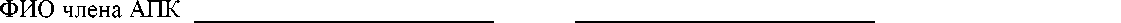 Примерные комментарии аккредитуемого при выполнении практического навыка:	визуальный контроль соблюдения санитарно-эпидемиологического режимапроцедурного кабинета.Оборудование и оснащение для практического навыкаАнтисептическое мылоБактерицидный облучатель открытого или закрытого типаДезинфицирующее средство с инструкцией к применениюДозаторы с жидким антисептическим мылом и растворами антисептиков - 2 шт.;Емкости для дезинфекции с плотно прилегающими крышками - не менее 5 шт.;Журнал проведения генеральных уборокЖурнал регистрации и контроля ультрафиолетовой бактерицидной установкиЖурнал учета аварийных ситуаций при проведении медицинских манипуляцийКожный антисептикНабор медицинской спецодежды 3 комплекта;Непрокалываемый влагостойкий контейнер желтого цвета для сбора острых отходов (класс Б)Одноразовый медицинский пакет для сбора отходов класса А (любой цвет за исключением желтого и красного) с контейнеромОдноразовый пакет желтого цвета для сбора медицинских отходов класса Б с контейнером - не менее 3 шт.;Раковина с локтевым смесителем (или имитация) -2 шт.;Средства индивидуальной защиты (очки, фартук, маски, перчатки) - 1 комплект;Средство по уходу за руками (крем для рук)Стерильные медицинские инструменты и расходный материал не менее 5 уп.;Технологический журнал учета отходов классов Б и В в структурном подразделенииУкладка для экстренной профилактики парентеральных инфекцийНормативные и методические документы, используемые для создания оценочного листа (чек-листа)Федеральный закон от 21.11.2011 № 323-ФЗ «Об основах охраны здоровья граждан в Российской Федерации».Федеральный закон от 26.06.2008 №	102-ФЗ «Об обеспечении единстваизмерений».СП 2.1.3.2630-10 «Санитарно-эпидемиологические требования к организациям, осуществляющим медицинскую деятельность» от 18.05.2010 № 58.СП 2.1.7.2790-10 «Санитарно-эпидемиологические требования к обращению с медицинскими отходами» от 9.12.2010 № 163СП 3.1.5.2826-10 «Профилактика ВИЧ-инфекции» от 11.01.2011 г. №1Приказ Минздрава России от 02.06.2016 № 334н «Об утверждении Положения об аккредитации специалистов».Приказ Минздрава России от 09.01.2018 г. №1н «Об утверждении требований к комплектации лекарственными препаратами и медицинскими изделиями укладки для экстренной профилактики парентеральных инфекций для оказания первичной медикосанитарной помощи, скорой медицинской помощи, специализированной медицинской помощи и паллиативной медицинской помощи».Руководство, Р.3.5.1904-04 «Использование ультрафиолетового бактерицидного излучения для обеззараживания воздуха в помещениях».ОЦЕНОЧНЫЙ ЛИСТ (ЧЕК-ЛИСТ)II этап аккредитационного экзамена	Специальность: Организациясестринского делаДата «	»	20	г.	Номер аккредитуемого	Проверяемый практический навык:	организация приема и храненияиммунобиологических лекарственных препаратов (ИЛП) в медицинской организацииПримерные комментарии аккредитуемого при выполнении: организация приема и хранения иммунобиологических лекарственных препаратов (ИЛП) в медицинской организацииОборудование и оснащение для практического навыкаПри выполнении практического навыка «Организация приема и хранения иммунобиологических лекарственных препаратов (ИЛП) в медицинской организации» необходимо на рабочем месте аккредитуемого предусмотреть 2 помещенияСтол для расходных материаловСтулХолодильник фармацевтический (или его имитация) - 2шт.Иммунобиологические лекарственные препараты в упаковке (муляжи)Транспортная тара (коробка) с упаковкой (ами) ИЛП (или ее имитация)Термоконтейнеры (малые и сверхмалые)-2 штХладоэлементы - 2 шт.Термоиндикатор - 1 шт.Электронные термометры - 2 шт.Журнал учета движения иммунобиологических лекарственных препаратовЖурнал регистрации температуры холодильного оборудования с указанием персонифицированного номера термоиндикаторБланк товар но - транспортной накладной (из расчета 1 шт. на одну попытку аккредитуемого)Бланк сертификата соответствия ИЛП - 1 шт.Ручка шариковая с синими чернилами для заполнения аккредитуемым медицинской документации (из расчета 1 шт. на все попытки аккредитуемого)Нормативные и методические документы, используемые для создания оценочного листа (чек-листа)Федеральный закон от 30.03.1999 № 52-ФЗ «О санитарно-эпидемиологическом благополучии населения»Федеральный закон от 17.09.1998г № 157 «Об иммунопрофилактике инфекционных болезней»Федеральный закон от 21.11.2011 № 323-ФЗ «Об основах охраны здоровья граждан в Российской Федерации»Приказ Минздрава России от 02.06.2016 № 334н «Об утверждении Положения об аккредитации специалистов»СП 3.3.2.3332-16 «Условия транспортирования и хранения иммунобиологических лекарственных препаратов» от 17.02.2016 №19СП 3.3.2342-08 «Обеспечение безопасности иммунизации» от 22.05.2003 №98МУ 3.3.2.2437-09 Применение термоиндикаторов для контроля температурного режима хранения и транспортирования медицинских иммунобиологических препаратов в системе «холодовой цепи».ОЦЕНОЧНЫЙ ЛИСТ (ЧЕК-ЛИСТ)II этап аккредитационного экзамена	Специальность: Организациясестринского делаДата «	»	20	г.	Номер аккредитуемого	Проверяемый практический навык: оценка и контроль качества выполнения ухода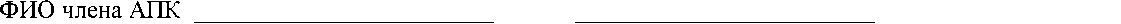 за пациентом с имеющимся риском возникновения пролежнейПримерные комментарии аккредитуемого при выполнении практического навыка: оценка и контроль качества выполнения ухода за пациентом с имеющимся риском возникновения пролежнейОборудование и оснащение для практического навыкаИзделия гигиены для ухода за кожей (одноразовые рукавицы) (имитация)Карта сестринского наблюдения за пациентом с пролежнями (из расчета 1 шт на все попытки аккредитуемого)Кровать функциональнаяЛист регистрации противопролежневых мероприятий (из расчета 1 шт на все попытки аккредитуемого)Лист сестринской оценки риска развития и стадии пролежней (из расчета 1 шт на все попытки аккредитуемого)Манекен по уходу многофункциональныйМанипуляционный столНабор подушек для позиционирования неподвижных пациентов - не менее 10шт.;Памперс одноразовый (из расчета 1 шт на одну попытку аккредитуемого)Памятка для пациентов и для родственников, осуществляющих уход за пациентом-(из расчета 1 шт на все попытки аккредитуемого)Пеленка впитывающая одноразовая (из расчета 1 шт на одну попытку аккредитуемого)Перчатки медицинские нестерильные (из расчета 2 шт на одну попытку аккредитуемого)Письменный столПлан ухода за пациентом при риске развития пролежней (у пациента, который может сидеть и у неподвижного пациента) (из расчета 1 шт на все попытки аккредитуемого)Противопролежневый матрацПрофессиональные (косметические) средства (моющий лосьон, пена, увлажняющий, защитный крем) ( имитация)СтулШкала Ватерлоу (из расчета 1 шт на все попытки аккредитуемого)Нормативные и методические документы, используемые для создания оценочного листа (чек-листа)Федеральный закон от 21.11.2011 № 323-ФЗ «Об основах охраны здоровья граждан в Российской Федерации».Приказ Минздрава России от 02.06.2016 № 334н «Об утверждении Положения об аккредитации специалистов»Национальный стандарт РФ ГОСТ Р 56819-2015 «Надлежащая медицинская практика. Инфологическая модель. Профилактика пролежней» (утв. и введен в действие приказом Федерального агентства по техническому регулированию и метрологии от 30.11.2015 г. N2089-ct)Приказ Минздрава России от 29.06.2016 № 425н «Об утверждении Порядка ознакомления пациента либо его законного представителя с медицинской документацией, отражающей состояние здоровья пациента».ОЦЕНОЧНЫЙ ЛИСТ (ЧЕК-ЛИСТ)II этап аккредитационного экзамена	Специальность: Организациясестринского делаДата «	»	20	г.	Номер аккредитуемого	Проверяемый практический навык: оценка обеспечения безопасных условий труда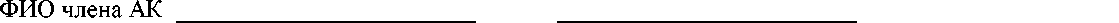 Примерные комментарии аккредитуемого при выполнении практического навыка: оценка обеспечения безопасных условий труда.Оборудование и оснащение для практического навыка Письменный столГ рафик работы сотрудников отделенияЖурналы регистрации различных видов инструктажей на рабочем месте по 1шт.;Инструкции по охране труда, по работе с медицинским оборудованием,Карточка выдачи препаратов индивидуальной защиты сотрудникам отделенияЛичная медицинская книжка сотрудника с проведенным медосмотром не менее2 шт.;Манипуляционный столОгнетушитель с правилами пользованияИнструкции по противопожарной безопасности и по профилактике электротравмСредства индивидуальной защиты органов зрения и дыхания при задымлении (ГДЗК-У(газо-дымо защитный комплект универсальный))СтулСхема эвакуации при пожареТелефонный аппаратТелефонный справочник с номерами телефонов экстренных службНормативные и методические документы, используемые для создания оценочного листа (чек-листа)Федеральный закон от 21.11.2011 № 323-ФЗ «Об основах охраны здоровья граждан в Российской Федерации»Трудовой кодекс Российской ФедерацииГОСТ 12.0.004-2015.Межгосударственный стандарт безопасности труда. «Организация обучения безопасности труда. Общие положения» (введен в действие Приказом Росстандарта от 09.06.2016 №600-ст)Постановление Минтруда России и Минобразования России от 13.01.2003 г № 1/29 «Об утверждении порядка обучения по охране труда и проверки знаний требований охраны труда работников организаций»СП. 1.3.2322-08 «Безопасность работы с микроорганизмами III - IV групп патогенности (опасности) и возбудителями паразитарных болезней» от 28.01. 2008 №4 (в ред.29.06. 2011)Постановление Минтруда России от 24 октября 2002 г. № 73 «Об утверждении форм документов, необходимых для расследования и учета несчастных случаев на производстве, и положения об особенностях расследования несчастных случаев на производстве в отдельных отраслях и организациях»Приказ Минздрава России от 02.06.2016 № 334н «Об утверждении Положения об аккредитации специалистов»Приказ Минздравсоцразвития России от 01.06.2009 N 290н (ред. от 12.01.2015) Об утверждении Межотраслевых правил обеспечения работников специальной одеждой, специальной обувью и другими препаратовами индивидуальной защитыПриказ Минздравсоцразвития РФ от 01 сентября 2010г. № 777н "Об утверждении типовых норм бесплатной выдачи специальной одежды, специальной обуви и других препаратов индивидуальной защиты работникам, занятым на работах с вредными и (или) опасными условиями труда, а также на работах, выполняемых в особых температурных условиях или связанных с загрязнением"Приказ Минздравсоцразвития РФ от 12.04.2011 №302н «Об утверждении перечней вредных и (или) опасных производственных факторов и работ, при выполнении которых проводятся обязательные предварительные и периодические медицинские осмотры (обследования), и Порядка проведения обязательных предварительных и периодических медицинских осмотров (обследований) работников, занятых на тяжелых работах и на работах с вредными и (или) опасными условиями труда».ОЦЕНОЧНЫЙ ЛИСТ (ЧЕК-ЛИСТ)II этап аккредитационного экзамена	Специальность: Организациясестринского делаДата «	»	20	г.	Номер аккредитуемого	Проверяемый практический навык: комплектация укладки, предназначенной для проведения противопедикулезных обработок (противопедикулезной укладки)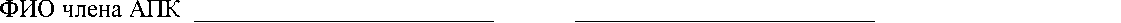 Примерные комментарии аккредитуемого при выполнении практического навыка: комплектация укладки, предназначенной для проведения противопедикулезных обработок (противопедикулезной укладки)Оборудование и оснащение для практического навыкаУкладка противопедикулезная:Клеенчатый или хлопчатобумажный мешок для сбора вещей пациентаКлеенчатая пелерина - 1шт.; Вата 100,0 - 1 уп.;Лоток для сжигания или обеззараживания волос - 1шт.;Ножницы - 1шт.;Частый гребень (желательно металлический) - 1 шт.;Машинка для стрижки волос - 1шт.; Спиртовка - 1шт.; Косынки -2 шт.; Столовый уксус или 5-10% уксусная кислота - 250, 0- 1 фл;Препараты для уничтожения головных вшей (одно из наименований):а) препараты, действующие губительно на все стадии вшей (овициды): 30% или 50% эмульгирующийся концентрат карбофоса, 50% эмульгирующийся концентрат сульфидофоса, лосьоны Лонцид, Нитилон, Перфолон, Ниттифор, пеномоющее средство Талла,б) препараты, которые не действуют на яйца (не овициды): мыло Витар*, мыло Антиэнтом*. 5% борная мазь (для взрослого населения, исключая беременных и кормящих женщин), порошок пиретрума;Препараты для дезинсекции белья (одно из нименований):а)	овициды: 30% или 50% эмульгирующийся концентрат карбофоса, 50% эмульгирующийся концентрат сульфидофоса, дусты Сульфолан-У, Бифетрин-П, средство Медифокс-Супер,б)	не овициды: дуст Неопин, порошок пиретрума, мыло Витар;Препараты для дезинсекции помещений (одно из наименований):30% или 50% эмульгирующийся концентрат карбофоса, хлорофос, аэрозольные баллоны Карбозоль, Неофос-2, АПАР, средство Медифокс-Супер;)Емкость (контейнер) с замками - фиксаторами, подлежащая многократной дезинфекции - 1 шт.;Дезинфицирующая салфетка одноразовая (2 шт. на одну попытку аккредитуемого);Емкость-контейнер с педалью для медицинских отходов класса «Б»Пакет для сбора отходов класса Б желтого цветаНормативные и методические документы, используемые для создания оценочного листа (чек-листа)Федеральный закон от 21.11.2011 № 323-ФЗ «Об основах охраны здоровья граждан в Российской Федерации».Федеральный закон №52-ФЗ от 30.03.1999 «О санитарно-эпидемиологическом благополучии населения».СП 2.1.3.2630-10 «Санитарно-эпидемиологические требования к организациям, осуществляющим медицинскую деятельность» от 18.05.2010 № 58.СП 2.1.7.2790-10 «Санитарно-эпидемиологические требования к обращению с медицинскими отходами» от 9.12.2010 № 163Приказ Минздрава России от 26 ноября 1998 года N 342 «Об усилении мероприятий по профилактике эпидемического сыпного тифа и борьбе с педикулезом».Приказ Минздрава России от 02.06.2016 № 334н «Об утверждении Положения об аккредитации специалистов».ОЦЕНОЧНЫЙ ЛИСТ (ЧЕК-ЛИСТ)II этап аккредитационного экзамена	Специальность: Организациясестринского делаДата «	»	20	г.	Номер аккредитуемого	Проверяемый практический навык:	комплектация укладки экстреннойпрофилактики парентеральных инфекций для оказания первичной медико-санитарной помощи, скорой медицинской помощи, специализированной медицинской помощи и паллиативной медицинской помощи.Примерные комментарии аккредитуемого при выполнении практического навыка: комплектация укладки экстренной профилактики парентеральных инфекций для оказания первичной медико-санитарной помощи, скорой медицинской помощи, специализированной медицинской помощи и паллиативной медицинской помощиОборудование и оснащение для практического навыкаУкладка для экстренной профилактики парентеральных инфекций:Йод - раствор для наружного применения 5% - 1 флаконЭтанол - раствор для наружного применения 70% - 1 флаконБинт марлевый медицинский стерильный 5мх10см-2 штукиЛейкопластырь бактерицидный (не менее 1,9 см х7,2 см)- 3 штукиСалфетки (не менее 16 см х 14 см) №10 - 1 упаковкаЕмкость - (контейнер) с замками - фиксаторами, подлежащую дезинфекции - 1шт.Стеллажная карта - из расчета 1 шт. на 1 попытку аккредитуемогоРучка шариковая - из расчета 1 шт. на 1 попытку аккредитуемогоНормативные и методические документы, используемые для создания оценочного листа (чек-листа)Федеральный закон от 21.11.2011 № 323-ФЗ «Об основах охраны здоровья граждан в Российской Федерации».Федеральный закон №52-ФЗ от 30.03.1999 «О санитарно-эпидемиологическом благополучии населения».Приказ Минздрава России от 09.01.2018 г. №1н «Об утверждении требований к комплектации лекарственными препаратами и медицинскими изделиями укладки для экстренной профилактики парентеральных инфекций для оказания первичной медикосанитарной помощи, скорой медицинской помощи, специализированной медицинской помощи и паллиативной медицинской помощи»Приказ Минздрава России от 02.06.2016 № 334н «Об утверждении Положения об аккредитации специалистов».Постановление Правительства РФ от 19 июня 2012 г. № 608 «Об утверждении Положения о Министерстве здравоохранения Российской Федерации».ОЦЕНОЧНЫЙ ЛИСТ (ЧЕК-ЛИСТ) (ЧЕК-ЛИСТ)II этап аккредитационного экзамена	Специальность: Организациясестринского делаДата «	»	20	г.	Номер аккредитуемого	Проверяемый практический навык: обучение медицинского персонала обращению с медицинскими отходами класса БФИО члена АПК 	 	подпись	отметка о внесении в базу ФИО(внесен / не внесен)Примерные комментарии аккредитуемого при выполнении практического навыка: обучение медицинского персонала обращению с медицинскими отходами класса БОборудование и оснащение для практического навыкаБирки-стяжкиЕмкость-контейнер с педалью для медицинских отходов класса «Б»Защитный щиток (очки) (из расчета 1 шт. на одну попытку аккредитуемого)Манипуляционный столМаска для лица медицинская одноразовая нестерильная (из расчета 1 шт. на одну попытку аккредитуемого)Медицинские отходы класса Б: использованные перчатки, маска, иглы, шприцы, системы для инфузий, скарификаторы, лезвия, жидкий биологический материал (возможна имитация). Медицинский халат одноразовый (из расчета 1 шт. на одну попытку аккредитуемого)Образец схемы обращения с медицинскими отходами класса Б в медицинской организацииОдноразовый непрокалываемый влагостойкий контейнер желтого цвета с маркировкой «Отходы. Класс Б»Одноразовый непрокалываемый влагостойкий контейнер с крышкой, обеспечивающий герметизацию жидких медицинских отходов класса Б желтого цветаПакет для сбора и утилизации отходов класса Б желтый, одноразовый с маркировкой «Отходы. Класс Б» Патологоанатомическое отделение - имитация в рамках рабочего места аккредитуемого с надписью «Патологоанатомическое отделение»Перчатки медицинские нестерильные (из расчета 1 шт. на одну попытку аккредитуемого)Ручка шариковая с синими чернилами для заполнения аккредитуемым медицинской документации (из расчета 1 шт. на все попытки аккредитуемого)Стол для расходных материаловСтулТележка медицинская для перемещения медицинских отходовТехнологический журнал учета отходов класса Б и В в структурном подразделенииУчасток обеззараживания - имитация в рамках рабочего места аккредитуемого с надписью «Участок обеззараживания»Нормативные и методические документы, используемые для создания оценочного листа (чек-листа)Федеральный закон от 21.11.2011 № 323-ФЗ «Об основах охраны здоровья граждан в Российской Федерации».Приказ Минздрава России от 02.06.2016 № 334н «Об утверждении Положения об аккредитации специалистов».СП 2.1.3.2630-10 «Санитарно-эпидемиологические требования к организациям, осуществляющим медицинскую деятельность» от 18.05.2010 № 58.СП 2.1.7.2790-10 «Санитарно-эпидемиологические требования к обращению с медицинскими отходами» от 9.12.2010 № 163.ОЦЕНОЧНЫЙ ЛИСТ (ЧЕК-ЛИСТ)II этап аккредитационного экзамена	Специальность: Организациясестринского делаДата «	»	20	г.	Номер аккредитуемого	Проверяемый практический навык: обучение медицинского персонала правилам гигиенической обработки рукПримерные комментарии аккредитуемого при выполнении практического навыка: обучение медицинского персонала правилам гигиенической обработки рукОборудование и оснащение для практического навыка.Раковина с локтевым смесителем (или имитация) - 1 шт.Дозатор локтевой - 2 штЕмкость контейнер для медицинских отходов класса «А»Антибактериальное мыло (из расчета 5 мл на одну попытку аккредитуемого).Кожный антисептик для обеззараживания рук (из расчета 5 мл на одну попытку аккредитуемого).Диспенсер с одноразовыми бумажными полотенцами 1 шт. (не менее 3 шт. одноразовых бумажных полотенец на каждого аккредитуемого).Нормативные и методические документы, используемые для создания оценочного листа (чек-листа)Федеральный закон от 21.11.2011 № 323-ФЗ «Об основах охраны здоровья граждан в Российской Федерации»СП 2.1.3.2630-10 «Санитарно-эпидемиологические требования к организациям, осуществляющим медицинскую деятельность» от 18.05.2010 № 58Федеральные клинические рекомендации «Гигиена рук медицинского персонала» (Национальная ассоциация специалистов по контролю инфекций, связанных с оказанием медицинской помощи (РП «НАСКИ»), ноябрь, 2014. Европейский стандарт обработки рук, EN- 1500.Приказ Минздрава России от 02.06.2016 № 334н «Об утверждении Положения об аккредитации специалистов».ОЦЕНОЧНЫЙ ЛИСТ (ЧЕК-ЛИСТ)II этап аккредитационного экзамена	Специальность: Организациясестринского делаДата «	»	20	г.	Номер аккредитуемого	Проверяемый практический навык: базовая сердечно-легочная реанимацияФИО члена АПК 	 	подпись	отметка о внесении в базу ФИО(внесён/не внесен)Примерные комментарии аккредитуемого при выполнении практического навыка: базовая сердечно-легочная реанимацияОборудование и оснащение для практического навыкаТорс механический взрослого для отработки приемов сердечно-легочной реанимации, лежащий на полуНапольный коврик для аккредитуемогоУстройство-маска полиэтиленовая с обратным клапаном для искусственной вентиляции легких (из расчета 1 маска на все попытки аккредитуемого)Салфетка с антисептиком одноразовая (из расчета 3 шт. на одну попытку аккредитуемого)Салфетка марлевая нестерильная, размер 110x125 мм (из расчета 1 шт. на одну попытку аккредитуемого)Нормативные и методические документы, используемые для создания оценочного листа (чек-листа)Федеральный закон от 21.11.2011 № 323-ФЗ «Об основах охраны здоровья граждан в Российской Федерации»Приказ Минздрава России от 02.06.2016 № 334н «Об утверждении Положения об аккредитации специалистов»Приказ Министерства здравоохранения и социального развития РФ от 04.05.2012 № 477н «Об утверждении перечня состояний, при которых оказывается первая помощь, и перечня мероприятий по оказанию первой помощи»Рекомендации по сердечно-легочной реанимации (АЛА), 2015г., 41с.№п/пПеречень практических действийФормапредставленияОтметка о выполнении да/нет1Установить контакт со старшей медицинской сестрой и медицинской сестрой (поздороваться, представиться).Сказать2Объяснить цель проверкиСказатьПодготовка к процедуре3Предложить представить необходимую медицинскую документацию.СказатьВыполнение процедуры4Проверить идентификацию медицинских шкафов №1 и №2Выполнить/Сказать5Открыть медицинский шкаф №1, предназначенный для хранения лекарственных препаратов, не подлежащих предметноколичественному учету, проверить идентификацию полок.Выполнить/Сказать6Проверить наличие стеллажных карт в медицинском шкафу № 1, провести идентификацию хранящихся лекарственных препаратов, не подлежащих предметноколичественному учету, с содержанием информации в стеллажных картах.Выполнить/Сказать7Проверить запасы и размещение лекарственных препаратов в медицинском шкафу № 1 (с учетом способа применения, фармакологических групп).Выполнить/Сказать8Проверить сроки годности лекарственных препаратов различных групп в медицинском шкафу №1 .Выполнить/Сказать9Открыть медицинский металлический (деревянный) шкаф №2, предназначенный для хранения лекарственных препаратов, подлежащих предметно-количественному учету, проверить идентификацию полок.Выполнить/Сказать10Проверить наличие стеллажных карт в медицинском шкафу №2, провести идентификацию хранящихся лекарственных препаратов, подлежащих предметноколичественному учету с содержанием информации в стеллажных картах.Выполнить/Сказать№п/пПрактическое действие аккредитуемогоПримерный текст комментариев аккредитуемого1Установить контакт со старшей медицинской сестрой и медицинской сестрой (поздороваться, представиться).«Здравствуйте!Я, главная медицинская сестра ...»2Объяснить цель проверки«Сегодня будет проводиться проверка условий хранения лекарственных препаратов согласно нормативной документации».3Предложить представить необходимую медицинскую документацию.«Представьте, пожалуйста, медицинскую документацию, в которой отражено соблюдение требований условий хранения лекарственных препаратов в процедурном кабинете: журнал учета операций, связанных с обращением лекарственных препаратов для медицинского применения, журналы регистрации температуры в холодильниках, документы о поверке термометров холодильников».4Проверить идентификацию медицинских шкафов №1 и №2.«Проверяю наличие идентификационных номеров на медицинских шкафах:№1 - для хранения лекарственных препаратов, не подлежащих предметноколичественному учету и №2 - для хранения лекарственных препаратов, подлежащих предметно-количественному учету - металлический (деревянный), который опечатывается или пломбируется в конце рабочей смены.Идентификационные номера на медицинских шкафах имеются».5Открыть медицинский шкаф №1, предназначенный для хранения лекарственных препаратов, не подлежащих предметноколичественному учету, проверить идентификацию полок.«Открываю медицинский шкаф №1. Проверяю наличие идентификационных номеров на полках, предназначенных для хранения лекарственных препаратов, например: полка 1.1, полка 1.2 и т.д. Идентификационные номера на полках имеются».№п/пПрактическое действие аккредитуемогоПримерный текст комментариев аккредитуемого6Проверить наличие стеллажных карт в медицинском шкафу №1, провести идентификацию хранящихся лекарственных препаратов, не подлежащих предметно-количественному учету, с содержанием информации в стеллажных картах.«Проверяю наличие стеллажных карт в шкафу для хранения лекарственных препаратов, не подлежащих предметноколичественному учету. Стеллажные карты должны содержать сведения о наименованиях препаратов, формах выпуска и дозировках, номерах серий, сроках годности, производителях.Провожу идентификацию хранящихся лекарственных препаратов с содержанием стеллажных карт.Стеллажные карты в шкафу имеются, они содержат все необходимые сведения. Хранящиеся на полках лекарственные препараты, не подлежащие предметноколичественному учету, соответствуют содержанию стеллажных карт».7Проверить запасы и размещение лекарственных препаратов в медицинском шкафу №1 (с учетом способа применения, фармакологических групп).«Запас лекарственных препаратов установлен с учетом фактического расхода за сутки. Хранение лекарственных препаратов в медицинском шкафу осуществляется с учетом: способа применения (внутреннее, наружное), фармакологических групп (антиаритмические, антикоагулянты, противосудорожные, сердечно-сосудистые и т.д.)., Запас лекарственных препаратов имеется в достаточном количестве. Требования к хранению лекарственных препаратов соблюдены».8Проверить сроки годности лекарственных препаратов различных групп в медицинском шкафу №1 .«Контроль за сроками годности лекарственных препаратов осуществляется в соответствии с маркировкой на упаковке лекарственного препарата. Сроки хранящихся на полках лекарственных препаратов, за исключением «карантинной зоны», не истекли».9Открыть медицинский металлический (деревянный) шкаф №2, предназначенный для хранения лекарственных препаратов, подлежащих предметно-количественному учету, проверить идентификацию полок.«Проверяю наличие идентификационных номеров на полках, предназначенных для хранения лекарственных препаратов, подлежащих предметно-количественному учету, например: полка 2.1, полка 2.2 и т.д. Идентификационные номера на полках имеются».№п/пПрактическое действие аккредитуемогоПримерный текст комментариев аккредитуемого10Проверить наличие стеллажных карт в медицинском шкафу №2, провести идентификацию хранящихся лекарственных препаратов, подлежащих предметно-количественному учету с содержанием информации в стеллажных картах.«Проверяю наличие стеллажных карт в шкафу для хранения лекарственных препаратов, подлежащих предметноколичественному учету. Стеллажные карты должны содержать сведения о наименованиях препаратов, формах выпуска и дозировках, номерах серий, сроках годности, производителях.Провожу идентификацию хранящихся лекарственных препаратов с содержанием стеллажных карт. Стеллажные карты в шкафу для хранения лекарственных препаратов, подлежащих предметноколичественному учету, имеются, содержат все необходимые сведения».11Проверить запасы и размещение лекарственных препаратов, подлежащих предметноколичественному учету в медицинском шкафу №2 (с учетом способа применения, фармакологических групп).«Запас лекарственных препаратов, подлежащих предметно-количественному учету, установлен с учетом фактического расхода за сутки. Хранение лекарственных препаратов в медицинском шкафу №2 осуществляется с учетом: способа применения (внутреннее, наружное), фармакологических групп (антиаритмические, антикоагулянты, противосудорожные, сердечно - сосудистые ит.д.).Запас лекарственных препаратов имеется в достаточном количестве. Требования к хранению лекарственных препаратов соблюдены».12Проверить сроки годности лекарственных препаратов, подлежащих предметноколичественному учету, в медицинском шкафу №2 .«Контроль сроков годности лекарственных препаратов, подлежащих предметноколичественному учету, осуществляется в соответствии с маркировкой на упаковке лекарственного препарата. Сроки хранящихся на полках лекарственных препаратов, за исключением «карантинной зоны», не истекли».№п/пПрактическое действие аккредитуемогоПримерный текст комментариев аккредитуемого13Проверить наличие лекарственных препаратов с истекшим сроком годности, лекарственных препаратов с ограниченным сроком годности в медицинских шкафах №1 и №2, установить наличие «карантинной зоны».«Проверяю «карантинную зону» для хранения лекарственных препаратов с истекшим сроком годности, проверяю записи журнала учета лекарственных препаратов (установленного образца) с ограниченным сроком годности. Записи в журнале должны соответствовать фактическому наличию лекарственных препаратов с ограниченным сроком годности. «Карантинная зона» для хранения лекарственных препаратов с истекшим сроком годности в шкафах имеется, журнал учета лекарственных препаратов с ограниченным сроком годности заполняется своевременно».14Открыть журнал учета операций, связанных с обращением лекарственных препаратов для медицинского применения, проверить его оформление, записи расхода лекарственных препаратов, его хранение.«Открываю и проверяю журнал учета операций, связанных с обращением лекарственных препаратов для медицинского применения, журнал оформлен на текущий календарный год, опечатан с указанием количества листов и заверен подписью главного врача медицинской организации. Записи расхода лекарственных препаратов ведутся ежедневно, на последний день каждого месяца проводится сверка фактического остатка лекарственных препаратов с их остатком по журналу. Журнал хранится в медицинском металлическом (деревянном) шкафу для хранения лекарственных препаратов, подлежащих предметноколичественному учету».15Открыть фармацевтические холодильники с температурными режимами: от +2 до + 8 град.С и от +8 до +15 град.С. Проверить условия хранения и сроки годности термолабильных лекарственных препаратов.«Подтверждаю, что хранение термолабильных лекарственных препаратов осуществляется в соответствии с температурным режимом, указанном на упаковках.16Проверить наличие термометров в холодильниках, определить температуру.«Термометры имеются в каждом холодильнике. Снимаю показания термометров и сверяю их с записями в журналах. Показания термометров в журналах регистрируются два раза в день: в начале и в конце смены».17Проверить документы о поверке термометров в холодильниках.«Обращаю внимание на отметку о поверке в паспортах термометров. Межповерочный интервал соблюдается согласно паспорту к устройству».№п/пПрактическое действие аккредитуемогоПримерный текст комментариев аккредитуемого18Открыть журналы регистрации температурного режима холодильников и проверить их заполнение.«Подтверждаю, что контроль температуры в холодильниках осуществляется своевременно, записи в журналах регистрации температурного режима холодильников ведутся ежедневно».19Объявить об окончании проверки.«Контроль условий хранения лекарственных препаратов в медицинских шкафах и холодильниках процедурного кабинета завершен.До свидания!»VI» п/пПеречень практических действийФормапредставленияОтметка о выполнении да/нет1Установить контакт со старшей медицинской сестрой и медицинской сестрой (поздороваться, представиться).Сказать2Объяснить цель проверкиСказатьПодготовка к процедуре3Предложить представить необходимую медицинскую документацию.СказатьВыполнение процедуры4Осмотреть сейф. Проверить техническое укрепление сейфа для хранения наркотических и психотропных лекарственных препаратов.Выполнить/Сказать5Открыть сейф. Проверить наличие на внутренней стороне дверцы сейфа списка хранящихся наркотических и психотропных лекарственных препаратов, с указанием их высших разовых и высших суточных доз.Выполнить/Сказать6Проверить наличие в сейфе таблицы противоядий при отравлениях наркотическими и психотропными лекарственными препаратами.Выполнить/Сказать7Проверить раздельное хранение в сейфе наркотических и психотропных лекарственных препаратов для наружного, внутреннего и парентерального применения.Выполнить/Сказать8Проверить наличие стеллажных карт в сейфе. Провести идентификацию хранящихся наркотических и психотропных лекарственных препаратов с содержанием информации в стеллажных картах.Выполнить/Сказать9Проверить запасы наркотических и психотропных лекарственных препаратов.Выполнить/Сказать10Проверить сроки годности наркотических и психотропных лекарственных препаратов.Выполнить/Сказать11Проверить наличие в сейфе наркотических и психотропных лекарственных препаратов с истекшим сроком годности, с ограниченным сроком годности и установить наличие «карантинной зоны».Выполнить/Сказать№п/пПрактическое действие аккредитуемогоПримерный текст комментариев аккредитуемого1Установить контакт со старшей медицинской сестрой и медицинской сестрой (поздороваться, представиться).«Здравствуйте!Я, главная медицинская сестра ...»2Объяснить цель проверки«Сегодня будет проводиться проверка учета и соблюдения условий хранения наркотических и психотропных лекарственных препаратов в процедурном кабинете согласно нормативной документации»3Предложить представить необходимую медицинскую документацию.«Прошу предоставить документы, касающиеся организации учета и соблюдения условий хранения наркотических и психотропных лекарственных препаратов в помещении: журнал регистрации операций, связанных с оборотом наркотических и психотропных лекарственных препаратов, журнал передачи ключей и содержимого сейфа, журнала учета лекарственных препаратов с ограниченным сроком годности, журнал регистрации температурного режима холодильника, паспорт термометра».4Осмотреть сейф. Проверить техническое укрепление сейфа для хранения наркотических и психотропных лекарственных препаратов.«В процедурном кабинете хранится суточный запас наркотических и психотропных лекарственных препаратов, поэтому это помещение относится к 4-ой категории. Осматриваю сейф, проверяю его укрепление, так как в помещениях, относящихся к 4-ой категории наркотические и психотропные лекарственные препараты должныхраниться в запирающемся насыпном или прикрепленном к полу (стене) сейфе не ниже 3-го класса устойчивости к взлому. Сейф массой менее 1000 килограммов прикреплен к полу или стене, либо встраивается в стену с помощью анкерного крепления. Это связано с тем, что кабинет имеет круглосуточный режим работы, он не подлежит сдаче подохрану»№п/пПрактическое действие аккредитуемогоПримерный текст комментариев аккредитуемого5Открыть сейф. Проверить наличие на внутренней стороне дверцы сейфа списка хранящихся наркотических и психотропных лекарственных препаратов, с указанием их высших разовых и высших суточных доз.«Открываю сейф. Список хранящихся наркотических и психотропных лекарственных препаратов, с указанием их высших разовых и высших суточных доз имеется. При проверке хранящихся наркотических и психотропных лекарственных препаратов подтверждаю, что список совпадает с фактическим наличием препаратов».6Проверить наличие в сейфе таблицы противоядий при отравлениях наркотическими и психотропными лекарственными препаратами.«Таблица противоядий при отравлениях наркотическими и психотропными лекарственными препаратами в сейфе имеется».7Проверить раздельное хранение в сейфе наркотических и психотропных лекарственных препаратов для наружного, внутреннего и парентерального применения.«Проверяю наличие маркировок «наружное», «внутреннее», «для инъекций». Хранение наркотических и психотропных лекарственных препаратов осуществляется на разных полках сейфа».8Проверить наличие стеллажных карт в сейфе. Провести идентификацию хранящихся наркотических и психотропных лекарственных препаратов с содержанием информации в стеллажных картах.«Проверяю наличие и содержание стеллажных карт в сейфе, указание в них наименования, дозировки, серии, срока годности, производителя наркотических и психотропных лекарственных препаратов. Хранящиеся наркотические и психотропные лекарственные препараты соответствуют содержанию информации в стеллажных картах».9Проверить запасы наркотических и психотропных лекарственных препаратов.Проверяю запасы наркотических и психотропных лекарственных препаратов. В сейфе храниться суточный запас наркотических и психотропных лекарственных препаратов.10Проверить сроки годности наркотических и психотропных лекарственных препаратов.«Осуществляю контроль сроков годности наркотических и психотропных лекарственных препаратов в соответствии с маркировкой на упаковке. Сроки хранящихся в сейфе наркотических и психотропных лекарственных препаратов, за исключением «карантинной зоны», не истекли».11Проверить наличие в сейфе наркотических и психотропных лекарственных препаратов с истекшим сроком годности, с ограниченным сроком годности и установить наличие «карантинной зоны».«Проверяю «карантинную зону» для хранения наркотических и психотропных лекарственных препаратов с истекшим сроком годности, проверяю записи журнала учета лекарственных препаратов с ограниченным сроком годности. Записи в журнале соответствуют фактическому наличию наркотических и психотропных лекарственных препаратов с ограниченным сроком годности».№п/пПрактическое действие аккредитуемогоПримерный текст комментариев аккредитуемого12Проверить наличие термоконтейнера для хранения наркотических и психотропных лекарственных препаратов, требующих защиты от повышенной температуры.«Проверяю наличие в сейфе термоконтейнера для хранения наркотических и психотропных лекарственных препаратов, требующих защиты от повышенной температуры».13Проверить наличие термометра в термоконтейнере для хранения наркотических и психотропных лекарственных препаратов, требующих защиты от повышенной температуры, определить температуру.«Проверяю наличие термометра в термоконтейнере для хранения наркотических и психотропных лекарственных препаратов, требующих защиты от повышенной температуры. Определяю температуру. Подтверждаю, что температура в термоконтейнере соответствует условиям хранения, указанным на упаковке наркотических и психотропных лекарственных препаратов.Требования к защите от повышенной температуры наркотических и психотропных лекарственных препаратов соблюдены».14Проверить документы о поверке термометра в термоконтейнере.«В паспортах термометров имеется отметка о поверке. Межповерочный интервал соблюдается согласно паспорту к устройству».15Проверить наличие и исправность в процедурном кабинете кнопки тревожной сигнализации, которая предназначена для передачи сигналов охране.«Кнопка тревожной сигнализации для передачи сигналов охране методом ее нажатия в процедурном кабинете имеется и работает исправно».№п/пПрактическое действие аккредитуемогоПримерный текст комментариев аккредитуемого16Проверить хранение и заполнение журнала регистрации операций, связанных с оборотом наркотических и психотропных лекарственных препаратов.«Проверяю журнал регистрации операций, связанных с оборотом наркотических и психотропных лекарственных препаратов. Журнал сброшюрован, пронумерован, скреплен печатью медицинской организации и подписью руководителя. Убеждаюсь в том, что регистрация операций ведется по каждому наименованию наркотических и психотропных лекарственных препаратов на отдельном развернутом листе журнала регистрации или в отдельном журнале. Исправления заверяются подписью лица, ответственного за их ведение и хранение. Ответственные лица определены приказом руководителя медицинской организации. Журнал хранится в сейфе. Ключи от сейфа находятся у лица, ответственного за ведение и хранение журнала. Инвентаризация наркотических и психотропных лекарственных препаратов путем сопоставления их фактического наличия с данными учета (книжные остатки) проводится ежемесячно, результаты инвентаризации отражены в журнале регистрации операций, связанных с оборотом наркотических и психотропных лекарственных препаратов».17Проверить наличие и заполнение журнала передачи ключей и содержимого сейфа в процедурном кабинете.«Отмечаю, что журнал передачи ключей и содержимого сейфа заполняется ежедневно, все записи имеются».18Сообщить об окончании проверки, попрощаться с сотрудниками.«Контроль соблюдения учета и условий хранения наркотических и психотропных лекарственных препаратов, в процедурном кабинете завершен, до свидания»№п/пПеречень практических действийФормапредставленияОтметка о выполнении да/нет1Установить контакт со старшей медицинской сестрой и медицинской сестрой (поздороваться, представиться)СказатьПодготовка к процедуре2Объяснить цель проверкиСказать3Предложить представить необходимую медицинскую документациюСказатьВыполнение процедурыКонтроль санитарно-технического состояния4Проверить наличие дефектов отделки пола, стен, потолкаВыполнить/Сказать5Проверить наличие отдельной раковины для мытья рукВыполнить/Сказать6Проверить наличие смесителей с локтевым управлением и дозаторов с жидким антисептическим мылом и растворами антисептиковВыполнить/Сказать7Проверить наличие бактерицидного облучателя, его исправностьВыполнить/СказатьОбеспеченность дезинфицирующими средствами, медицинскими изделиями8Проверить наличие дезинфицирующего средства, инструкции к его применениюВыполнить/Сказать9Проверить наличие на емкостях с рабочими растворами плотно прилегающих крышек, четких записей.Выполнить/Сказать10Проверить наличие антисептического мыла и кожного антисептика, средств по уходу за руками, инструкции к их применению.Выполнить/Сказать11Проверить наличие спецодежды и средств индивидуальной защиты.Выполнить/Сказать12Проверить наличие и комплектацию укладки для экстренной профилактики парентеральных инфекцийВыполнить/Сказать№п/пПеречень практических действийФормапредставленияОтметка о выполнении да/нет13Проверить наличие стерильных медицинских изделий с истекшим сроком храненияВыполнить/Сказать14Проверить наличие необходимого количества стерильных медицинских инструментов и расходного материалаВыполнить/Сказать15Проверить наличие непрокалываемого влагостойкого контейнера желтого цвета для сбора острых инструментов (класс Б)Выполнить/Сказать16Проверить наличие одноразовых пакетов желтого цвета для сбора медицинских отходов класса БВыполнить/Сказать17Проверить наличие одноразовых медицинских пакетов для сбора отходов класса А (любой цвет за исключением желтого и красного)Выполнить/СказатьВедение учетной документации18Проверить журнал учета аварийных ситуаций при проведении медицинских манипуляцийВыполнить/Сказать19Проверить журнал регистрации и контроля ультрафиолетовой бактерицидной установкиВыполнить/Сказать20Проверить журнал проведения генеральных уборокВыполнить/Сказать21Проверить технологический журнал учета отходов классов Б и ВВыполнить/СказатьЗавершение процедуры22Сообщить об окончании проверки.Сказать№Практическое действие аккредитуемогоПримерный текст комментария аккредитуемого1Установить контакт со старшей медицинской сестрой и медицинской сестрой (поздороваться, представиться)«Здравствуйте!Я, главная медицинская сестра ...»2Объяснить цель проверки«Сегодня будет проводиться проверка санитарно-эпидемиологического режима процедурного кабинета в соответствии с требованиями санитарноэпидемиологических правил и нормативов».3Предложить представить необходимую медицинскую документацию«Прошу Вас представить журнал учета аварийных ситуаций при проведении медицинских манипуляций; журнал регистрации и контроля ультрафиолетовой бактерицидной установки; журнал проведения генеральных уборок; технологический журнал учета отходов классов Б и В в структурном подразделении».4Проверить наличие дефектов отделки пола, стен, потолка«Проверяю наличие дефектов отделки пола, стен, потолка (протечек на потолках и стенах, следов сырости, отслоившейся облицовочной плитки, дефектов напольных покрытий). Стыки между полом и стенами герметичны, швы примыкающих друг к другу листов линолеума на полу — пропаяны. Поверхности, которые нужно мыть и дезинфицировать - гладкие».5Проверить наличие отдельной раковины для мытья рук«Проверяю наличие отдельной раковины для мытья рук. Отдельная раковина для мытья рук установлена».6Проверить наличие смесителей с локтевым управлением и дозаторов с жидким антисептическим мылом и растворами антисептиков«Смесители с локтевым управлением и дозаторами с жидким антисептическим мылом и растворами антисептиков установлены».7Проверить наличие бактерицидного облучателя, его исправность«Бактерицидный облучатель имеется, исправен».8Проверить наличие дезинфицирующего средства, инструкции к его применению«Дезинфицирующие средства (рабочие растворы) для обработки медицинских изделий находятся в промаркированных емкостях. Инструкции к их применению имеются в наличии».№Практическое действие аккредитуемогоПримерный текст комментария аккредитуемого9Проверить наличие на емкостях с рабочими растворами плотно прилегающих крышек, четких записей.«На емкостях с рабочими растворами имеются плотно прилегающие крышки, четкие записи с указанием названия средства, его концентрации, назначения, даты приготовления, предельного срока годности, экспозиция».10Проверить наличие антисептического мыла и кожного антисептика, средств по уходу за руками, инструкции к их применению.«Локтевые дозаторы с антисептическим мылом и кожным антисептиком расположены над раковиной для обработки рук, средство по уходу за руками (крем для рук) и инструкции к их применению имеются».11Проверить наличие спецодежды и средств индивидуальной защиты.«Имеется 3 комплекта спецодежды на одного работающего, а также имеются средства индивидуальной защиты (маски, защитные очки, фартуки, перчатки)».12Проверить наличие и комплектацию укладки для экстренной профилактики парентеральных инфекций«Укладка для экстренной профилактики парентеральных инфекций имеется, укомплектована в соответствии с приказом Минздрава России от 09.01.2018 №1н и хранится в доступном для персонала месте».13Проверить наличие стерильных медицинских изделий с истекшим сроком хранения«Стерильные медицинские изделия с истекшим сроком хранения отсутствуют».14Проверить наличие необходимого количества стерильных медицинских инструментов и расходного материала«Количество стерильных медицинских инструментов и расходного материала соответствует ежедневной потребности. Срок годности соответствует сроку хранения».15Поверить наличие непрокалываемого влагостойкого контейнера желтого цвета для сбора острых отходов (классБ)«Непрокалываемый влагостойкий контейнер желтого цвета для сбора острых отходов (класс Б) имеется с указанием даты начала работы. Срок использования контейнера не более 72 час».16Проверить наличие одноразовых пакетов желтого цвета для сбора медицинских отходов класса Б«Одноразовые пакеты желтого цвета для сбора медицинских отходов класса Б имеются и установлены на соответствующих контейнерах».17Проверить наличие одноразовых медицинских пакетов для сбора отходов класса А (любой цвет за исключением желтого и красного)«Одноразовые медицинские пакеты для сбора отходов класса А (белого цвета) имеются и установлены на соответствующих контейнерах».18Проверить журнал учета аварийных ситуаций при проведении медицинских манипуляций«Журнал учета аварийных ситуаций при проведении медицинских манипуляций имеется, соответствует утвержденной форме».№Практическое действие аккредитуемогоПримерный текст комментария аккредитуемого19Проверить журнал регистрации и контроля работы бактерицидного облучателя открытого или закрытого типа«Журнал регистрации и контроля ультрафиолетовой бактерицидной установки имеется, соответствует утвержденной форме, заполняется регулярно».20Проверить журнал проведения генеральных уборок«Журнал проведения генеральных уборок имеется, соответствует утвержденной форме, заполняется регулярно»..21Проверить технологический журнал учета отходов классов Б и В«Технологический журнал учета отходов классов Б и В имеется, соответствует утвержденной форме, заполняется регулярно».22Сообщить об окончании проверки«Процедура визуального контроля соблюдения санитарноэпидемиологического режима процедурного кабинета завершена. Санитарно-эпидемиологические правила и нормативы соблюдаются.»№п/пПеречень практических действийФормапредставленияОтметка о выполнении да/нет1Установить контакт с поставщиком иммунобиологических лекарственных препаратов (поздороваться, представиться).СказатьПодготовка к процедуре2Провести внешний осмотр транспортировочного термоконтейнера, проконтролировать наличие хладоэлементов, термоиндикаторов для соблюдения температурного режимаВыполнить/Сказать3Получить сопроводительные документы (товарнотранспортную накладную, сертификат соответствия ИЛП)Выполнить/Сказать4Осмотреть транспортную тару с упаковками иммунобиологических лекарственных препаратов в транспорте поставщикаВыполнить/Сказать5Провести осмотр холодильника фармацевтического с температурным режимом (+2-+8°С)Выполнить/СказатьВыполнение процедуры6Сверить количество, срок годности, серию упаковок с ИЛП с товарно-транспортной накладной. Проверить наличие перечня сертификатовВыполнить/Сказать7Оформить товарно-транспортную накладную поставить свою подпись и дату получения товара.Выполнить/Сказать8Осуществить выгрузку иммунобиологических лекарственных препаратов из транспортной тары и загрузить их в холодильник фармацевтическийВыполнить/Сказать9Заполнить журнал учета движения иммунобиологических лекарственных препаратов в медицинской организацииВыполнить/Сказать№п/пПрактическое действие аккредитуемогоПримерный текст комментария аккредитуемого1Установить контакт с поставщиком иммунобиологических лекарственных препаратов (поздороваться, представиться)«Здравствуйте! Я - главная медицинская сестра. Меня зовут »2Провести внешний осмотр транспортировочного термоконтейнера, проконтролировать наличие хладоэлементов, термоиндикаторов для соблюдения температурного режима«Я получаю вакцину. Осматриваю транспортировочный термоконтейнер, хладоэлементы имеются, термоиндикаторы фиксируют температуру +6 градусов Цельсия, температурный режим при транспортировке соблюдается3Получить сопроводительные документы (товарно-транспортную накладную, сертификат соответствия ИЛП)«Прошу Вас предъявить сопроводительные документы4Осмотреть транспортную тару (коробка) с упаковками иммунобиологических лекарственных препаратов в транспорте поставщика«Осматриваю внешнюю сохранность транспортной тары с упаковками ИЛП. Целостность и герметичность коробок и упаковок не нарушены, срок годности соответствует сроку хранения.Начинаю прием иммунобиологических лекарственных препаратов»5Провести осмотр холодильника фармацевтического с температурным режимом (+2-+8°С)«Проверяю показания термоиндикаторов и электронных термометров стационарного холодильника фармацевтического на соответствие температурному режиму в интервале +2- +8°СВыполнение процедуры6Сверить количество, срок годности, серию упаковок с ИЛП с товарнотранспортной накладной. Проверить наличие перечня сертификатов«Поступившие упаковки с ИЛП соответствуют данным транспортной накладной, в том числе наименование, количество упаковок, серию, срок годности. Наименование и количество сертификатов соответствуют информации товарно-транспортной накладной»7Оформить товарно-транспортную накладную поставить свою подпись и дату получения товара.«Заполняю соответствующие графы товарно-транспортной накладной по приему ИЛП, ставлю свою подпись и дату получения товара»8Осуществить выгрузку иммунобиологических лекарственных препаратов из транспортной тары и загрузить их в холодильник фармацевтический«Выгружаю иммунобиологические лекарственные препараты из транспортной тары и загружаю их в течение 10 минут в холодильное оборудование, занимая 2/3 от объема№п/пПрактическое действие аккредитуемогоПримерный текст комментария аккредитуемогохолодильника фармацевтического9Заполнить журнал учета движения иммунобиологических лекарственных препаратов в медицинской организации«Заполняю журнал учета движения иммунобиологических лекарственных препаратов в медицинской организации»10Проверить размещение холодильника фармацевтического в соответствии с требованиями Санитарноэпидемиологических правил СП 3.3.2.3332-16 «Условия транспортирования и хранения иммунобиологических лекарственных препаратов», наличие хладоэлементов, термоиндикаторов и электронных термометров в прививочном кабинете«Холодильник фармацевтический размещается вдали от отопительных систем и входа в кабинет. Хладоэлементы находятся в морозильном отделении. Термоиндикаторы и термометры промаркированы, размещаются на верхней и нижней полке холодильника»11Проверить заполнение журнала регистрации температуры холодильного оборудования с указанием персонифицированного номера термоиндикатора.«Журнал регистрации температуры холодильного оборудования с указанием персонифицированного номера термоиндикатора заполняется надлежащим образом. Показания термоиндикаторов и электронных термометров вносятся в журнал 2 раза в сутки»12Проверить недопустимость совместного хранения ИЛП с лекарственными препаратами для медицинского применения«Обращаю внимание на отсутствие других лекарственных препаратов для медицинского применения в холодильнике фармацевтическом, в котором хранятся ИЛП»13Проверить маркировку полок холодильника фармацевтического с указанием вида размещаемых на них ИЛП«Обращаю внимание на то, что полки холодильника промаркированы с указанием размещаемого на них вида ИЛП и соответствующего растворителя»14Проверить условия хранения противотуберкулезной вакцины и туберкулина.«При проверке условий хранения противотуберкулезной вакцины и туберкулина убеждаюсь в том, что они хранятся в отдельном холодильнике при температуре +2-+8°С»15Проконтролировать размещение вновь полученных ИЛП«Убеждаюсь в том, что полученные ИЛП, не подлежащие замораживанию размещены в глубине холодильника, чтобы в первую очередь использовались ранее полученные препараты с продолжительностью хранения не более 1 месяца»16Проконтролировать размещение живых вакцин«Убеждаюсь в том, что живые вакцины хранятся на верхней промаркированной полке холодильника»Завершение процедуры17Внести запись в Журнал учета движения«В Журнал учета движения№п/пПрактическое действие аккредитуемогоПримерный текст комментария аккредитуемогоиммунобиологических лекарственных препаратовиммунобиологических лекарственных препаратов указываю информацию размещенных иммунобиологических препаратов в соответствии с графами Журнала»18Сообщить о завершении движения иммунобиологических лекарственных препаратов по холодовой цепи от поставщика до потребителя«Организация приема, хранения и транспортированияиммунобиологических лекарственных препаратов проведена в соответствии с санитарно-эпидемиологическими правилами и нормативами»№п/пПеречень практических действийФормапредставленияОтметка о выполнении Да/нет1Установить контакт с медицинской сестрой (поздороваться)Сказать2Объяснить цель проверкиСказатьПодготовка к процедуре3Получить у медицинской сестры медицинскую документацию пациентов с риском возникновения пролежнейСказатьВыполнение процедуры4Убедиться в наличии у пациентов согласия на предложенный план ухода и профилактические мероприятияВыполнить/Сказать5Проверить наличие первичной оценки риска возникновения пролежней по шкале ВатерлоуВыполнить/Сказать6Проверить наличие планов ухода за пациентами при риске развития пролежней и их выполнениеВыполнить/Сказать7Получить информацию о ежедневном проведении осмотра пациентов и оценки степени риска развития пролежнейВыполнить/Сказать8Проверить обеспеченность отделения профессиональными (косметическими) средствами, изделиями гигиены для ухода за кожей, подушками для позиционирования неподвижных пациентов, вспомогательными средствамиВыполнить/Сказать9Проверить сроки годности средств по уходу за пациентамиВыполнить/Сказать10Опросить пациентов об обучении их медицинской сестрой приемам самоухода с целью профилактики пролежнейСказать11Опросить лиц, ухаживающих за пациентами или законных представителей пациентов о проведении с ними обучения о правильном уходе и основным принципам профилактики пролежнейСказать12Проверить наличие памяток для пациентов и для лиц, осуществляющих уход за пациентами, или законных представителей пациентовВыполнить/СказатьЗавершение процедуры13Сообщить об окончании проверкиСказать№Практическое действие аккредитуемогоПримерный текст комментария аккредитуемого1.Установить контакт с медицинской сестрой (поздороваться)«Здравствуйте!»«Я - главная медицинская сестра». «Меня зовут (ФИО)»2.Объяснить цель проверки«Сегодня будет проводиться оценка и контроль качества выполнения ухода за пациентами с имеющимся риском возникновения пролежней в соответствии с Национальным стандартом РФ ГОСТ Р 56819-2015 «Надлежащая медицинская практика. Инфологическая модель. Профилактика пролежней»3.Получить медицинскую документацию пациентов с риском возникновения пролежней«Прошу медицинскую сестру предоставить медицинскую документацию пациентов с риском возникновения пролежней, т.е. Карту сестринского наблюдения за пациентами с пролежнями»4.Убедиться в наличии у пациентов согласия на предложенный план ухода и профилактические мероприятия«Согласие пациентов на предложенные планы ухода и профилактические мероприятия зафиксированы в Картах сестринского наблюдения за пациентами с пролежнями»5.Проверить наличие первичной оценки риска возникновения пролежней по шкале Ватерлоу«Первичная оценка риска возникновения пролежней по шкале Ватерлоу зафиксирована в Листе сестринской оценки риска развития и стадии пролежней»6.Проверить наличие планов ухода за пациентами при риске развития пролежней и их выполнение«Для пациентов с риском развития пролежней составлены планы выполнения противопролежневых мероприятий, которые согласованы с пациентами или их законными представителями в письменном виде. Выполнение планов фиксируется в листах регистрации противопролежневых мероприятий»7.Получить информацию о ежедневном проведении осмотра пациентов и оценки степени риска развития пролежней«О ежедневном осмотре пациентов и оценке степени риска развития пролежней ведутся записи в листах регистрации противопролежневых мероприятий карт сестринского наблюдения за пациентами с пролежнями»8.Проверить обеспеченность отделения профессиональными (косметическими) средствами, изделиями гигиены для ухода за кожей, подушками для позиционирования неподвижных пациентов, вспомогательными«Проверяю наличие в отделении:гигиенических (моющих и очищающих) средств по уходу за кожей,средств общего или косметического ухода за кожей (увлажнение, питание, тонизирование), лечебнопрофилактических средств по уходу за№Практическое действие аккредитуемогоПримерный текст комментария аккредитуемогосредствамикожей,защитных и специальных средств по уходу за кожей (крема, пленки, мази, бальзамы, присыпки и др.),изделий гигиены для ухода (одноразовые пеленки, одноразовые простыни, одноразовые салфетки, перчатки, одноразовые фартуки, одноразовые рукавицы и др.),противопролежневого матраца,подушек для позиционирования неподвижных пациентов,вспомогательными средствами (подголовник надувной для мытья головы, ванна надувная, мочеприемники (судно) и др.).Средства, имеющиеся в наличии в отделении позволяют проводить противопролежневые мероприятия в полном объеме»9.Проверить сроки годности средств по уходу за пациентами«Контроль за сроками годности средств по уходу за пациентами осуществляется в соответствии с маркировкой на упаковках. Сроки годности соответствуют срокам хранения»10.Опросить пациентов об обучении их медицинской сестрой приемам самоухода с целью профилактики пролежней«Выясняю информированность пациентов об обучении их самоуходу медицинской сестрой, а именно: способам доступной самодиагностики, самоконтроля своего психического и физического состояния, самопомощи и самолечению, выработке навыков по самоуходу (для пациентов в сознании)»11.Опросить лиц, ухаживающих за пациентами или законных представителей пациентов о проведении с ними обучения о правильном уходе и основным принципам профилактики пролежней«Провожу беседу с лицами, осуществляющими уход за пациентом или с законными представителями пациентов для того, чтобы выяснить проводила медицинская сестра с ними обучение по вопросам правильного ухода за пациентом и основным принципам профилактики пролежней»12.Проверить наличие памяток для пациентов и для лиц, осуществляющих уход за пациентами, или законных представителей пациентов«Проверяю наличие памяток для пациентов (для пациентов в сознании) и для лиц, осуществляющих уход за пациентами, или законных представителей пациентов»13.Сообщить об окончании проверки«Вывод: оценка и контроль качества выполнения ухода за пациентом с имеющимся риском возникновения пролежней в отделении проводится в№Практическое действие аккредитуемогоПримерный текст комментария аккредитуемогосоответствии с Национальным стандартом РФ ГОСТ Р 56819-2015 «Надлежащая медицинская практика. Инфологическая модель. Профилактика пролежней»№ п/пПеречень практических действийФормапредставленияОтметка о выполнении Да/нет1Установить контакт со старшей медицинской сестрой (поздороваться, представиться).Сказать2Объяснить цель посещения.СказатьПодготовка к процедуре3Предложить представить необходимую медицинскую документацию.СказатьВыполнение процедуры4Проверить наличие графика работы сотрудниковСказать/Выполнить5Проверить соблюдение в подразделении условий допуска специалистов к работе (медицинский осмотр).Сказать/Выполнить6Проверить соблюдение-в подразделении правил проведения различных видов инструктажей.Сказать/Выполнить7Проверить личные карточки учета выдачи средств индивидуальной защиты.Сказать/Выполнить8Проверить наличие в отделении препаратов для пожаротушения, схемы эвакуации при пожаре, препаратов индивидуальной защиты при задымлении.Сказать/Выполнить9Проверить наличие в отделении мест нахождения телефонной связи с указанием номеров телефонов экстренных служб.Сказать/Выполнить10Проверить внешний вид медицинского персонала.Сказать11Проверить мероприятия по профилактике электротравм.Сказать/ВыполнитьЗавершение процедуры12Сообщить об окончании проверки, попрощаться.Сказать№Практическое действие аккредитуемогоПримерный текст комментария аккредитуемого1Установить контакт со старшей медицинской сестрой (поздороваться, представиться).«Здравствуйте!»«Я - главная медицинская сестра.(ФИО)»1Установить контакт со старшей медицинской сестрой (поздороваться, представиться).2.Объяснить цель посещения.« Я проведу оценку обеспечения безопасных условий труда в отделении»3Предложить представить необходимую медицинскую документацию.«Представьте, пожалуйста, документы, касающиеся оценки обеспечения безопасных условий труда в отделении: личные медицинские книжки сотрудников отделения, журналы по различным видам инструктажа, инструкции, необходимые для обеспечения безопасных условий труда, карточки учета выдачи средств индивидуальной защиты».4Проверить наличие графика работы сотрудников«Представлен утвержденный руководителем организации и согласованный с председателем профсоюзного комитета график работы на текущий месяц».5Проверить соблюдение в подразделении условий допуска специалистов к работе (медицинский осмотр).«Выясняю:-списочный состав сотрудников отделения; наличие типовых личных медицинских книжек в соответствии со списком сотрудников;-своевременность прохождения медосмотра у специалистов: офтальмолога, отоларинголога, терапевта, гинеколога, нарколога, психиатра;-своевременность прохождения флюорографического обследования; -наличие профилактических прививок: АДСМ, против кори, против краснухи, ВГВ;-наличие справки о проведении обязательного психиатрического освидетельствования 1 раз в 5 лет; Проанализировала результаты заключений каждого специалиста о возможности работы по занимаемой должности. Выяснила, что условия допуска соблюдены».6Проверить соблюдение	вподразделении правил проведения различных видов«Проверяю наличие журналов:- журнал регистрации инструктажа на рабочем месте,инструктажей.журнал по охране труда,журнал по пожарной безопасности. Журналы прошнурованы, пронумерованы, заверены печатью и подписью руководителя, без сокращений, исправлений, с подписями лиц, прослушавших инструктаж.Проверяю наличие инструкций:инструкции по охране труда по должностям, по видам работ,инструкция по работе с медицинским оборудованием,инструкция по противопожарной безопасности,инструкция по профилактике электротравм .Инструкции утверждены руководителем медицинской организации с указанием даты утверждения, согласованы с представителями трудового коллектива, подписаны исполнителем. Срок действия инструкции 5 лет.Подтверждаю своевременность, полноту, правильность заполнения всей документации».7Проверить личные карточки /чета выдачи средств индивидуальной защиты.«Количество личных карточек учета выдачи средств индивидуальной защиты соответствует списочному составу сотрудников. Подписи ответственного за ведение карточек и сотрудника, получившего средства индивидуальной защиты имеются. Периодичность обновления карточек 1 раз в год».8Проверить наличие в отделении препаратов для пожаротушения, ;хемы эвакуации при пожаре, препаратов индивидуальной $апциты при задымлении.«В отделении имеются средства для пожаротушения, схемы эвакуации при пожаре и средства индивидуальной защиты при задымлении».9Проверить наличие в отделении пест нахождения телефонной шязи с указанием номеров гелефонов экстренных служб.«Убеждаюсь в наличии телефонной связи в отделении и информации с указанием номеров телефонов экстренных служб».10Проверить внешний вид медицинского персонала.«Проверяю наличие у персонала спецодежды соответствующего размера, ее опрятность, целостность, комплектность; проверяю отсутствие украшений, яркого маникюра, обуви на каблуках».11Проверить мероприятия по профилактике электротравм.«Мероприятия по профилактике электротравм проводятся: отсутствуют свободные электрические провода на путипередвижения персонала. Электрические провода не перебиты, розетки укреплены, на розетках надпись «220 Вольт».12Сообщить об окончании проверки, попрощаться.«Оценка обеспечения безопасных условий труда завершена, несоответствий не обнаружено. До свидания!»№п/пПеречень практических действийФормапредставленияОтметка о выполнении да/нет1Представиться. Назвать процедуру.Сказать2Назвать нормативный документ, согласно которого проводится комплектация укладки, предназначенной для проведения противопедикулезной обработкиСказатьВыполнение процедуры3Приготовить емкость (контейнер)В ыполнить/Сказать4Продезинфицировать емкость (контейнер)В ыполнить/Сказать5Поместить в контейнер клеенчатый или хлопчатобумажный мешок, объяснить его необходимостьВ ыполнить/Сказать6Поместить в контейнер лоток, объяснить его предназначениеВ ыполнить/Сказать7Поместить в контейнер клеенчатую пелерину, объяснить ее предназначениеВ ыполнить/Сказать8Поместить в контейнер перчатки резиновые, объяснить их необходимостьВ ыполнить/Сказать9Поместить в контейнер ножницы, объяснить их необходимостьВ ыполнить/Сказать10Поместить в контейнер частый гребень (желательно металлический), объяснить его необходимостьВ ыполнить/Сказать11Поместить в контейнер машинку для стрижки волос, объяснить ее необходимостьВ ыполнить/Сказать12Поместить в контейнер спиртовку, объяснить ее необходимостьВ ыполнить/Сказать13Поместить в контейнер косынки (2-3 штуки), объяснить их необходимостьВ ыполнить/Сказать14Поместить в контейнер вату, объяснить ее необходимостьВ ыполнить/Сказать15Поместить в контейнер столовый уксус или 510% уксусную кислоту - 1 флакон, проверить срок годности, объяснить ее необходимостьВ ыполнить/Сказать16Поместить в контейнер препарат для уничтожения головных вшей, предварительно проверив его срок годности.В ыполнить/Сказать№п/пПеречень практических действийФормапредставленияОтметка о выполнении да/нет17Поместить в контейнер препарат для дезинсекции белья, предварительно проверив его срок годности.В ыполнить/Сказать18Поместить в контейнер препарат для дезинсекции помещений, предварительно проверив его срок годности.В ыполнить/Сказать19Закрыть укладку крышкой.В ыполнить/СказатьЗавершение процедуры20Сообщить об окончании процедурыСказать№Практическое действие аккредитуемогоПримерный текст комментария аккредитуемого1.Представиться. Назвать процедуру.«Здравствуйте! Меня зовут (ФИО). Я буду проводить комплектацию укладки, предназначенной для проведения противопедикулезной обработки.»2.Назвать нормативный документ, согласно которого проводится комплектация укладки, предназначенной для проведения противопедикулезной обработки«Основанием для комплектации укладки является приказ Минздрава России от 26.11.1998 г. № 342 «Об усилении мероприятий по профилактике эпидемического сыпного тифа и борьбе с педикулезом».3.Приготовить емкость (контейнер)«Для комплектования укладки я выбираю емкость (контейнер), имеющую прочные замки - фиксаторы, подлежащую многократной дезинфекции».4.Продезинфицировать емкость (контейнер)«Провожу дезинфекцию контейнера внутри и снаружи методом протирания дезинфицирующими салфетками одноразовыми двукратно с интервалом 15 минут. Использованные салфетки помещаю в отходы класса Б».5.Поместить в контейнер клеенчатый или хлопчатобумажный мешок, объяснить его необходимость«Беру и помещаю в контейнер клеенчатый или хлопчатобумажный мешок для сбора вещей пациента».6.Поместить в контейнер лоток, объяснить его предназначение«Беру и помещаю в контейнер лоток для сжигания или обеззараживания волос».7..Поместить в контейнер клеенчатую пелерину, объяснить ее предназначение«Беру и помещаю в контейнер клеенчатую пелерину - накидку на плечи пациента».8.Поместить в контейнер перчатки резиновые, объяснить их необходимость«Беру и помещаю в контейнер перчатки резиновые, которые будут использованы для проведения санитарной обработки пациента при выявлении педикулеза».9.Поместить в контейнер ножницы, объяснить их необходимость«Беру и помещаю в контейнер ножницы, которые будут использованы для стрижки волос».10.Поместить в контейнер частый гребень (желательно металлический), объяснить его необходимость«Беру и помещаю в контейнер частый металлический гребень, который будет использован для вычесывания вшей и гнид».11.Поместить в контейнер машинку для стрижки волос, объяснить ее необходимость«Беру и помещаю в контейнер машинку для стрижки волос, которая будет использована для стрижки волос пациента».№Практическое действие аккредитуемогоПримерный текст комментария аккредитуемого12.Поместить в контейнер спиртовку, объяснить ее необходимость«Беру и помещаю в контейнер спиртовку, которая будет использована при сжигании волос».13.Поместить в контейнер косынки (2-3 штуки), объяснить их необходимость«Беру и помещаю в контейнер косынки, которые предназначены для покрытия обработанных волос пациента».14.Поместить в контейнер вату, объяснить ее необходимость«Беру и помещаю в контейнер вату, которая будет использована в виде жгутиков, обильно смоченных уксусом. Для счесывания гнид ватные жгутики необходимо будет пропустить сквозь зубцы гребня».15.Поместить в контейнер столовый уксус или 5-10% уксусную кислоту - 1 флакон, проверить срок годности, объяснить ее необходимость«Беру столовый уксус или 5-10% уксусную кислоту, которые предназначены для прополаскивания волос после обработки и для вычесывания гнид.Помещаю его в контейнер, предварительно проверив срок годности. Срок годности соответствует сроку хранения».16.Поместить в контейнер препарат для уничтожения головных вшей, предварительно проверив его срок годности.«Беру препарат для уничтожения головных вшей, помещаю его в контейнер, предварительно проверив срок годности. Срок годности соответствует сроку хранения.Препараты для уничтожения вшей делятся на 2 группы:препараты, действующие губительно на все стадии вшей (овициды): 30% или 50% эмульгирующийся концентрат карбофоса, 50% эмульгирующийся концентрат сульфидофоса, лосьоны Лонцид, Нитилон, Перфолон, Ниттифор, пеномоющее средство Талла;препараты, которые не действуют на яйца (не овициды): мыло Витар, мыло Антиэнтом. 5% борная мазь (для взрослого населения, исключая беременных и кормящих женщин), порошок пиретрума)».17.Поместить в контейнер препарат для дезинсекции белья, предварительно проверив его срок годности.«Беру препарат для дезинсекции белья, помещаю его в контейнер, предварительно проверив срок годности. Срок годности соответствует сроку хранения.Препараты для дезинсекции белья делятся на 2 группы:1. овициды: 30% или 50% эмульгирующийся концентрат карбофоса,№п/пПеречень практических действийФормапредставленияОтметка о выполнении да/нет1.ПредставитьсяСказать2.Назвать процедуруСказать3.Назвать нормативный документ, согласно которого проводится комплектация укладкиСказатьВыполнение процедуры4.Приготовить емкость (контейнер)Выполнить/Сказать5.Продезинфицировать емкость (контейнер)Выполнить/Сказать6.Проверить герметичность упаковки и срок годности стерильных марлевых медицинских салфетокВыполнить/Сказать7.Поместить в контейнер стерильные марлевые медицинские салфетки (не менее 16 см х 14 см №10) - 1 упаковкаВыполнить8.Проверить герметичность упаковок и сроки годности бинтов марлевых медицинских стерильныхВыполнить/Сказать9.Поместить в контейнер бинт марлевый медицинский стерильный 5 см х 10 см - 2 штукиВыполнить10.Проверить герметичность упаковок и сроки годности лейкопластыря бактерицидногоВыполнить/Сказать11.Поместить в контейнер лейкопластырь бактерицидный (не менее 1,9 см х7,2 см)- 3 штукиВыполнить12.Проверить срок годности 70% этанолаВыполнить/Сказать13.Поместить в контейнер 70% этанол - 1 флаконВыполнить14.Проверить срок годности 5%-й спиртового раствора йодаВыполнить/Сказать15.Поместить в контейнер 5%-й спиртовой раствор йода - 1 флаконВыполнить16.Закрыть укладку крышкойВыполнить17.Оформить стеллажную картуВыполнить/Сказать18.Поместить укладку на определенное место для храненияВыполнить/Сказать19.Контролировать сроки годности лекарственных препаратов и медицинских изделий и своевременно пополнять укладкуСказать№Практическое действие аккредитуемогоПримерный текст комментария аккредитуемого1.Представиться«Здравствуйте! Меня зовут (ФИО)»2.Назвать процедуру«Мною будет проведена комплектация укладки экстренной профилактики парентеральных инфекций для оказания первичной медико-санитарной помощи, скорой медицинской помощи, специализированной медицинской помощи и паллиативной медицинской помощи»3.Назвать нормативный документ, согласно которого проводится комплектация укладки«Основанием для комплектации Укладки является приказ Минздрава России от 09.01.2018г. № 1н «Об утверждении требований к комплектации лекарственными препаратами и медицинскими изделиями укладки экстренной профилактики парентеральных инфекций для оказания первичной медико-санитарной помощи, скорой медицинской помощи, специализированной медицинской помощи и паллиативной медицинской помощи»4.Приготовить емкость (контейнер)«Для комплектования укладки выбираю емкость - (контейнер), имеющую прочные замки - фиксаторы, подлежащую многократной дезинфекции»5.Продезинфицировать емкость (контейнер)«Провожу дезинфекцию контейнера внутри и снаружи методом протирания салфеткой, смоченной в дезинфицирующем растворе двукратно с интервалом 15 минут»6.Проверить герметичность упаковки и срок годности стерильных марлевых медицинских салфеток«Провожу проверку герметичности упаковки стерильных марлевых медицинских салфеток (не менее 16 см х 14 см) №10 - 1 уп., ее визуальную целостность, срок годности и помещаю в контейнер»8.Проверить герметичность упаковок и сроки годности бинтов марлевых медицинских стерильных«Провожу проверку герметичности упаковок с бинтом (5мх10см)-2 шт., их визуальную целостность. Проверяю срок годности бинта и помещаю в контейнер»№Практическое действие аккредитуемогоПримерный текст комментария аккредитуемого10.Проверить герметичность упаковок и сроки годности лейкопластыря бактерицидного«Провожу проверку герметичности упаковок лейкопластыря бактерицидного (не менее 1,9 см х7,2 см)- 3 шт., их визуальную целостность, срок годности и помещаю в контейнер»12.Проверить срок годности 70% этанола«Проверяю срок годности и помещаю в контейнер70% этанол - 1 флакон»14.Проверить срок годности 5%-й спиртового раствора йода (1 флакон), поместить в контейнер и объяснить его необходимость«Проверяю срок годности и помещаю в контейнер 5%-й спиртовой раствор йода».17.Оформить стеллажную карту«Закрываю укладку крышкой. Оформляю стеллажную карту».18.Поместить укладку на определенное место для хранения«Помещаю укладку для хранения на место, доступное для медперсонала. Хранение укладки осуществляется согласно требованиям к хранению лекарственных препаратов и медицинских изделий, входящих в ее состав»19.Контролировать сроки годности лекарственных препаратов и медицинских изделий и своевременно пополнять укладку«По истечению сроков годности лекарственные препараты и медицинские изделия подлежат списанию и уничтожению в соответствии с федеральным законодательством. Не допускается использование медицинских изделий в случае нарушения их стерильности. В случае использования лекарственных препаратов и медицинских изделий укладку необходимо пополнить».20.Объявить об окончании процедуры«Комплектация укладки экстренной профилактики парентеральных инфекций для оказания первичной медикосанитарной помощи, скорой медицинской, специализированной медицинской помощи и паллиативной медицинской помощи завершена»№п/пПеречень практических действийФормапредставленияОтметка о выполнении да/нетПодготовка к проведению обучения1.Подготовить необходимое оборудование: схема обращения с отходами, оборудование, расходные материалы (использованные медицинский инструментарий, средства индивидуальной защиты, жидкие биологические отходы)Выполнить / СказатьПроцесс обучения2.Установить контакт с медицинским персоналом отделения (поздороваться, представиться).Сказать3.Представить медицинскому персоналу схему обращения с медицинскими отходамиВыполнить / Сказать4.Информировать медицинский персонал об опасности медицинских отходов класса Б с эпидемиологической точки зренияСказать5.Информировать медицинский персонал о морфологическом составе медицинских отходов класса Б и местах их образованияСказать6.Информировать медицинский персонал о требованиях к лицам, осуществляющим сбор медицинских отходов класса БСказать7.Представить медицинскому персоналу средства индивидуальной защиты, используемые при обращении с медицинскими отходами класса БВыполнить / Сказать8.Представить медицинскому персоналу оборудование и расходные материалы, используемые при обращении с медицинскими отходами класса БВыполнить / Сказать9.Вложить одноразовый желтый пакет для сбора мягких медицинских отходов класса Б в многоразовый контейнер с педалью для сбора отходов класса Б;Выполнить / Сказать10.Разместить многоразовые емкости (контейнеры) для сбора отходов класса Б на рабочем местеВыполнить / Сказать11.Надеть средства индивидуальной защитыВыполнить/№п/пПеречень практических действийФормапредставленияОтметка о выполнении да/нет(халат, маску, очки, перчатки)Сказать12.Заполнить емкости (контейнеры) медицинскими отходами класса Б в соответствии с морфологическим составом отходов (использованные медицинский инструментарий, средства индивидуальной защиты, органические, жидкие биологические отходы)Выполнить/Сказать13.Продемонстрировать медицинскому персоналу процесс герметизации емкостей для сбора медицинских отходов класса Б с помощью имеющихся приспособлений (пакеты, контейнеры)Выполнить / Сказать14.Осуществить маркировку емкостей (контейнеров) с медицинскими отходами класса Б надписью «Отходы. Класс Б»Выполнить / Сказать15.Переместить загерметизированные медицинские отходы в одноразовых емкостях желтый пакет для сбора мягких медицинских отходов класса Б и одноразовый непрокалываемый влагостойкий контейнер для острых медицинских отходов класса Б в контейнер для перемещение отходов на участок обеззараживанияВыполнить / Сказать16.Информировать медицинский персонал о правилах заполнения технологического журнала учета отходов класса Б в структурном подразделенииСказатьЗавершение процедуры17.Сообщить об окончании обучения по теме. Попрощаться с сотрудниками.Сказать№Практическое действие аккредитуемогоПримерный текст комментария аккредитуемого1.Подготовить необходимое оборудование: схема обращения с отходами, оборудование, расходные материалы (использованные медицинский инструментарий, средства индивидуальной защиты, жидкие биологические отходы)«Я подготовила и покажу медицинское оборудование и расходные материалы, необходимые для проведения обучения, в том числе:одноразовый желтый пакет для сбора отходов класса Б с бирками-стяжками;одноразовый непрокалываемый влагостойкий контейнер желтого цвета с маркировкой «Отходы. Класс Б»;одноразовый непрокалываемый влагостойкий контейнер с крышкой, обеспечивающий герметизацию жидких медицинских отходов класса Б желтого цвета;емкость-контейнер с педалью для медицинских отходов класса «Б»;тележка медицинская с контейнером для перемещения медицинских отходов классаБ;медицинские отходы класса Б: использованные перчатки, маска, иглы, шприцы, системы для инфузий, скарификаторы, лезвия, жидкий биологический материал».2.Установить контакт с медицинским персоналом отделения (поздороваться, представиться).«Здравствуйте!«Я - главная медицинская сестра. «Меня зовут (ФИО)»3.Представить медицинскому персоналу схему обращения с медицинскими отходами«Представляю Вашему вниманию образец схемы обращения с медицинскими отходами класса Б в медицинской организации. Согласно данной схеме местом образования медицинских отходов класса Б является процедурный кабинет, метом временного хранения - специально оборудованное помещения, а также представлен маршрут перемещения медицинских отходов класса Б в медицинской организации, должность и ФИО ответственного лица»4.Информировать медицинский персонал об опасности медицинских отходов класса Б с эпидемиологической точки зрения«Медицинские отходы класса Б - это эпидемиологически опасные медицинские отходыПо объему это самый большой класс медицинских отходовУстановленным критерием опасности для отнесения отходов к классу Б является инфицирование (возможностьинфицирования) отходов микроорганизмаими 3-4 группы патогенности, а так же контакт с биологическими жидкостями5.Информировать медицинский персонал о морфологическом составе медицинских отходов класса Б и местах их образованияПо морфологическому составу медицинских отходов класса Б подразделяются:инфицированные и понециально инфецированные отходы;материалы и инструменты, предметы загрязненные кровью и/или другими биологическими жидкостями;патологоанатомические отходы;органические операционные отходы (органы,ткани,т.д.);пищевые отходы из инфекционных отделений;живые вакцины не пригодные к использованию;отходы микробиологических и клиникодиагностических лабораторий, работающие с микроорганизмами 3-4 группы патогенностиМеста образования отходов:операционные отделенияреанимационные отделения -процедурные, перевязочные и другие манипуляционно-диагностические помещенияинфекционные и кожновенерологические отделениямедицинские паталого-анатомические лабораториилаборатории , работающие с микроорганизмами 3 -4 группы патогенности6.Информировать медицинский персонал о требованиях к лицам, осуществляющим сбор медицинских отходов класса Б«К работе с медицинскими отходами класса Б не допускаются лица моложе 18 лет, прошедшие предварительные периодические медицинские осмотры, привитые в соответствии с региональным календарем профилактических прививок и прошедшие индивидуальный инструктаж»7.Представить медицинскому персоналу средства индивидуальной защиты, используемые при обращении с медицинскими отходами класса Б«Медицинский персонал, участвующий в обращении с медицинскими отходами класса Б, должен использовать в работе средства индивидуальной защиты, в т.ч.:медицинский халат, перчатки, маску, защитный щиток (очки)»8.Представить медицинскому персоналу оборудование и расходные материалы, используемые при обращении с медицинскими отходами класса БПредставляю Вашему вниманию персоналу оборудование, используемое при обращении с медицинскими отходами класса Б - это емкости (контейнеры) различного объема и формы желтого цвета, а также пакеты желтого цвета и средства для перемещения медицинских отходов класса Б9.Вложить одноразовый желтый пакет для сбора мягких медицинских отходов класса Б в многоразовом контейнере с педалью для сбора отходов класса Б«Медицинский работник вкладывает одноразовый желтый пакет для сбора отходов класса Б в емкость-контейнер с педалью для медицинских отходов класса Б. Максимальная наполняемость желтого пакета составляет не более, чем 3/4.Смена пакетов проводится 1 раз в смену (не реже 1 раза в 8 часов, в операционном блоке - после каждой операции)»10.Разместить многоразовые емкости (контейнеры) для сбора отходов класса Б на рабочем месте«Медицинский работник размещает многоразовые емкости (контейнеры) для сбора отходов класса Б в местах первичного образования отходов (манипуляционный стол, помещение)»11.Надеть средства индивидуальной защиты«Медицинский персонал должна надеть средства индивидуальной защиты (медицинский халат, перчатки, маску, защитный щиток (очки) с целью инфекционной безопасности»12.Заполнить емкости (контейнеры) медицинскими отходами класса Б в соответствии с морфологическим составом отходов (использованные медицинский инструментарий, средства индивидуальной защиты, органические, жидкие биологические отходы)«Медицинский работник заполняет одноразовый желтый пакет для сбора отходов класса Б использованными средствами индивидуальной защиты, медицинским одноразовым инструментариями, средствами ухода, системами для инфузий, шприцы погружаются в пакет в разобранном виде. Медицинский персонал заполняет одноразовый непрокалываемый влагостойкий контейнер для острых медицинских отходов класса Б использованными иглами, скарификаторами, лезвиями и иными колющими и режущими медицинскими изделиями.Медицинский работник заполняет одноразовый непрокалываемый влагостойкий контейнер с крышкой, обеспечивающий герметизацию жидких медицинских отходов, органическими и жидкими отходами (моча, органы, ткани иТ.Д.).При заполнении пакетов запрещается утрамбовывать отходы, вручную разрушать или разрезать их, снимать вручную иглу со шприца после его использования, надевать колпачок на иглу после инъекции»13.Продемонстрировать медицинскому персоналу процесс герметизации емкостей для сбора медицинских отходов класса Б с помощью имеющихся приспособлений«После заполнения пакета медицинскими отходов класса Б медицинский работник удаляет воздух из пакета и герметизирует желтый пакет для сбора мягких медицинских отходов класса Б с помощью бирок - стяжек»«Медицинский работник герметизирует одноразовый непрокалываемый влагостойкий контейнер для острых медицинских отходов класса Б путем закрывания крышки»«Медицинский работник герметизирует одноразовый непрокалываемый влагостойкий контейнер с крышкой для жидких медицинских отходов класса Б с помощью имеющихся приспособлений (герметизирующий замок с индикатором повторного использования или ободом для фиксации)»14.Осуществить маркировку емкостей (контейнеров) с медицинскими отходами класса Б надписью «Отходы. Класс Б»«Медицинский работник указывает информацию на специальной бирке (наклейке), расположенной на емкости (контейнере) желтого цвета: название медицинской организации, наименование отделения, ФИО ответственного за сбор отходов».15.Переместить загерметизированные медицинские отходы в одноразовых емкостях желтый пакет для сбора мягких медицинских отходов класса Б и одноразовый непрокалываемый влагостойкий контейнер для острых медицинских отходов класса Б в контейнер для перемещение отходов на участок обеззараживания«Медицинский работник перемещает загерметизированные и промаркированные медицинские отходы класса Б в контейнер расположенный на тележке для перемещения медицинских отходов класса Б, контейнер закрывает и транспортирует отходы на участок обеззараживания».16.Информировать медицинский персонал о правилах заполнения технологического журнала учета отходов класса Б в структурном подразделении«Медицинский работник, ответственный за сбор отходов класса Б заполняет технологический журнал учета отходов класса Б в структурном подразделении (с целью контроля движения и накопления медицинских отходов), в технологическом журнале указывает следующую информацию: дату, вид и количество упаковок, время сдачи на временноехранение, ФИО ответственного лица, подпись.»17.Сообщить об окончании обучения по теме. Попрощаться с сотрудниками.«Обучение закончено. Благодарю за внимание! Если у Вас остались вопросы, готова на них ответить.»№п/пПеречень практических действийФормапредставленияОтметка о выполнении да/нет1Установить контакт с медицинским персоналом (поздороваться, представиться).Сказать2Назвать тему и цели обученияСказать3Перечислить случаи, при которых выполняется гигиеническая обработка рукСказать4Перечислить условия для достижения эффективного мытья и обеззараживания рукСказатьПодготовка к процедуре5Подготовить необходимое оборудование для обучения по темеВыполнить/СказатьВыполнение процедуры6Продемонстрировать первый способгигиенической обработки рук «Мытье рук мылом и водой».Сказать7Подойти к раковине, смочить руки водой.Выполнить/Сказать8Используя локоть, нажать на дозатор с мылом и нанести необходимое его количество на руки.Выполнить/Сказать9Тереть одну ладонь о другую ладонь возвратно-поступательными движениями.Выполнить/Сказать10Правой ладонью растирать тыльную поверхность левой кисти, затем поменять рукиВыполнить/Сказать11Соединить пальцы одной руки в межпальцевых промежутках другой, тереть внутренние поверхности пальцев движениями вверх и вниз.Выполнить/Сказать12Соединить пальцы в «замок», тыльной стороной согнутых пальцев растирать ладонь другой руки, поменять руки.Выполнить/Сказать13Охватить основание большого пальца левой кисти между большим и указательным пальцами правой кисти, провести вращательное трение. Такое же вращательное движение осуществить на запястье этой же руки. Поменять рукиВыполнить/Сказать№Практическое действие аккредитуемогоПримерный текст комментария аккредитуемого1Установить контакт с медицинским персоналом (поздороваться, представиться).«Здравствуйте!«Я - главная медицинская сестра.«Меня зовут (ФИО)»2Назвать тему и цели обучения«Сегодня я проведу обучение правилам гигиенической обработки рук. Гигиеническая обработка рук проводится двумя способами:гигиеническое мытье рук мылом и водой для удаления загрязнений и снижения количества микроорганизмов;обработка рук кожным антисептиком для снижения количества микроорганизмов до безопасного уровня.Гигиеническая обработка рук осуществляется с целью обеспечения инфекционной безопасности пациента и медицинского персонала, профилактики инфекций, связанных с оказанием медицинской помощи».3Перечислить случаи, при которых выполняется гигиеническая обработка рук«Гигиеническую обработку рук проводят вследующих случаях:перед непосредственным контактом с пациентом;после контакта с неповрежденной кожей пациента (например, при измерении пульса или артериального давления);после контакта с секретами или экскретами организма, слизистыми оболочками, повязками;перед выполнением различных манипуляций по уходу за пациентами;после контакта с медицинским оборудованием и другими объектами, находящимися в непосредственной близости от пациента;после лечения пациентов с гнойными воспалительными процессами, после каждого контакта с загрязненными поверхностями и оборудованием4Перечислить условия для достижения эффективного мытья и обеззараживания рук«Для достижения эффективного мытья и обеззараживания рук необходимо соблюдать следующие условия:-коротко постриженные ногти;отсутствие лака на ногтях;отсутствие искусственных ногтей;отсутствие на руках колец, перстней и других ювелирных украшений».№Практическое действие аккредитуемогоПримерный текст комментария аккредитуемого5Подготовить необходимое оборудование для обучения по теме«Для проведения обучения необходимо антибактериальное мыло, кожный антисептик для мытья и обеззараживания рук, также диспенсер с одноразовыми бумажными полотенцами»6Продемонстрировать первый способ гигиенической обработки рук «Мытье рук мылом и водой».«Начинаю демонстрацию первого способа гигиенической обработки рук «Мытье рук мылом и водой».7Подойти к раковине, смочить руки водой.«Для проведения гигиенической обработки рук подхожу к раковине, оборудованной локтевым смесителем, открываю кран с теплой водой, смачиваю руки».8Используя локоть, нажать на дозатор с мылом и нанести необходимое его количество на руки.«Нажимаю на дозатор с мылом (обычно 2-3 нажатия), используя локоть, и наношу необходимое количество, чтобы покрыть поверхности рук.9Тереть одну ладонь о другую ладонь возвратнопоступательными движениями.«Тру одну ладонь о другую возвратнопоступательными движениями Повторяю движения не менее 5 раз каждое»10Правой ладонью растирать тыльную поверхность левой кисти, затем поменять руки«Растираю правой ладонью тыльную поверхность левой кисти, меняю руки Повторяю движения не менее 5 раз каждое»11Соединить пальцы одной руки в межпальцевых промежутках другой, тереть внутренние поверхности пальцев движениями вверх и вниз.«Соединяю пальцы одной руки в межпальцевых промежутках другой, тру внутренние поверхности пальцев движениями вверх и вниз. Повторяю движения не менее 5 раз каждое»12Соединить пальцы в «замок», тыльной стороной согнутых пальцев растирать ладонь другой руки, поменять руки.«Соединяю пальцы в «замок», тыльной стороной согнутых пальцев растираю ладонь другой руки, меняю руки. Повторяю движения не менее 5 раз каждое»13Охватить основание большого пальца левой кисти между большим и указательным пальцами правой кисти, провести вращательное трение. Такое же вращательное движение осуществить на запястье этой же руки. Поменять руки«Охватываю основание большого пальца левой кисти между большим и указательным пальцами правой кисти, вращательное трение. Такое же движение выполняется на запястье. Затем меняю руки, и повторяю движения.»14Круговым движением в направлении вперед и назад тереть ладонь левой кисти кончиками пальцев правой руки, поменять руки.«Тру круговым движением в направлении вперед и назад ладонь левой кисти кончиками пальцев правой руки, меняю руки. Повторять движения не менее 5 раз каждое»15Смыть мыло с рук под струей проточной воды, избегая ее разбрызгивания, не касаясь крана и раковины«Смываю мыло под струей проточной воды, избегая ее разбрызгивания, не касаясь крана и раковины».№Практическое действие аккредитуемогоПримерный текст комментария аккредитуемого16Высушить руки одноразовыми бумажными полотенцами и поместить одноразовое полотенце в емкость контейнер для медицинских отходов класса «А»«Высушиваю руки одноразовыми бумажными полотенцами промокательными движениями».17Закрыть кран локтем.«Закрываю кран локтем (одноразовым бумажным полотенцем)».18Продемонстрировать второй способ гигиенической обработки рук «Обработка рук кожным антисептиком»«Начинаю демонстрацию второго способа гигиенической обработки рук «Обработка рук кожным антисептиком».19Используя локоть нажать на дозатор с антисептиком.«Нажимаю на на дозатор с антисептиком, используя локоть. Антисептика должно быть не менее 3 мл. Обращаю внимание, что я поддерживаю руки во влажном состоянии не менее 30 секунд20Тереть одну ладонь о ладонь другой руки возвратнопоступательными движениями«Тру одну ладонь о другую возвратно- поступательными движениями (не менее 5 раз)».21Правой ладонью растирать тыльную поверхность левой кисти, затем поменять руки«Растираю правой ладонью тыльную поверхность левой кисти, затем меняю руки. Повторяю движения не менее 5 раз».22Соединить пальцы одной руки в межпальцевых промежутках другой, тереть внутренние поверхности пальцев движениями вверх и вниз.«Соединяю пальцы одной руки в межпальцевых промежутках другой, тру внутренние поверхности пальцев движениями вверх и вниз (не менее 5 раз)».23Соединить пальцы в «замок», тыльной стороной согнутых пальцев растирать ладонь другой руки, поменять руки.«Соединяю пальцы в «замок», тыльной стороной согнутых пальцев растираю ладонь другой руки, меняю руки (не менее 5 раз)».24Охватить основание большого пальца левой кисти между большим и указательным пальцами правой кисти, провести вращательное трение. Такое же вращательное движение провести на запястье этой же руки. Поменять руки«Охватываю основание большого пальца левой кисти между большим и указательным пальцами правой кисти, совершаю вращательные движения. Повторяю на запястье. Меняю руки. Повторяю движения не менее 5 раз».25Круговым движением в направлении вперед и назад тереть ладонь левой кисти кончиками пальцев правой руки, поменять руки.«Тру круговым движением в направлении вперед и назад ладонь левой кисти кончиками пальцев правой руки, меняю руки. Повторяю движения не менее 5 раз».26Спросить, есть ли вопросы, какие действия вызвали затруднения«Пожалуйста, какие у вас вопросы, что вызвало у вас затруднения?» - «Вопросов нет. Все понятно»№Практическое действие аккредитуемогоПримерный текст комментария аккредитуемого27Объявить об окончании обучения«Обучение закончено. Благодарю за внимание!».№п/пПеречень практических действийФормапредставленияОтметка о выполнении да/нет1Убедиться в отсутствии опасности для себя и пострадавшегоСказать2Осторожно встряхнуть пострадавшего за плечиВыполнить3Громко обратиться к нему: «Вам нужна помощь?»Сказать4Призвать на помощь: «Помогите, человеку плохо!»Сказать5Ладонь одной руки положить на лоб пострадавшегоВыполнить6Подхватить нижнюю челюсть пострадавшего двумя пальцами другой рукиВыполнить7Запрокинуть голову пострадавшего, освобождая дыхательные путиВыполнитьОпределить признаки жизни8Приблизить ухо к губам пострадавшегоВыполнить/Сказать9Г лазами наблюдать экскурсию грудной клетки пострадавшегоВыполнить10Считать вслух до 10-тиСказатьВызвать специалистов (СМП) по алгоритму11Факт вызова бригадыСказать12Координаты места происшествияСказать13Количество пострадавшихСказать14ПолСказать15Примерный возрастСказать16Состояние пострадавшегоСказать17Предположительная причина состоянияСказать18Объем Вашей помощиСказатьПодготовка к компрессиям грудной клетки19Встать на колени сбоку от пострадавшего лицом к немуВыполнить20Освободить грудную клетку пострадавшего от одеждыВыполнить21Основание ладони одной руки положить на центр грудной клетки пострадавшегоВыполнить22Вторую ладонь положить на первую, соединив пальцы обеих рук в замокВыполнить№п/пПеречень практических действийФормапредставленияОтметка о выполнении да/нетКомпрессии грудной клетки23Выполнить 30 компрессий подрядВыполнить24Руки аккредитуемого вертикальныВыполнить25Руки аккредитуемого не сгибаются в локтяхВыполнить26Пальцы верхней кисти оттягивают вверх пальцы нижнейВыполнить27Компрессии отсчитываются вслухСказатьИскусственная вентиляция легких28Защита себяИспользовать устройство-маску полиэтиленовую с обратным клапаном для искусственной вентиляции легких29Ладонь одной руки положить на лоб пострадавшегоВыполнить301 -ым и 2-ым пальцами этой руки зажать нос пострадавшемуВыполнить31Подхватить нижнюю челюсть пострадавшего двумя пальцами другой рукиВыполнить32Запрокинуть голову пострадавшего, освобождая дыхательные пути, набрать воздух в лёгкиеВыполнить33Обхватить губы пострадавшего своими губамиВыполнить34Произвести выдох в пострадавшегоВыполнить35Освободить губы пострадавшего на 1 -2 секундыВыполнить36Повторить выдох в пострадавшегоВыполнитьКритерии выполнения базовой сердечнолегочной реанимации37Глубина компрессий (грудная клетка механического тренажера визуально продавливается на 5-6 см)Выполнить38Полное высвобождение рук между компрессиями (во время выполнения компрессий руки аккредитуемого отрываются / не отрываются от поверхности тренажера)Выполнить39Частота компрессий (составляет 100-120 в минуту)Выполнить40Базовая сердечно-легочная реанимация продолжалась циклично (2 цикла подряд, 1 цикл - 30:2)ОценитьЗавершение испытания41При команде: «Осталась 1 минута»Реанимация не прекращалась№п/пПеречень практических действийФормапредставленияОтметка о выполнении да/нет42Перед выходомУчастник озвучил претензии к своему выполнениюНерегламентированные и небезопасные действияНерегламентированные и небезопасные действияНерегламентированные и небезопасные действия43Компрессии производилисьПоддерживалось/«Да»Не поддерживалось / «Нет»искусственноекровообращение44Центральный пульсНе тратил время на отдельную проверку пульса на сонной артерии вне оценки дыхания45Периферический пульсНе пальпировал места проекции лучевой (и/ или другихпериферических)артерий46Оценка неврологического статусаНе тратил время на проверку реакции зрачков на свет47Сбор анамнезаНе задавал лишних вопросов, не искал медицинскую документацию48Поиск нерегламентированных приспособленийНе искал в карманах пострадавшего лекарства, не тратил время на поиск платочков, бинтиков, тряпочек49Риск зараженияНе проводил ИВЛ без средства защиты50Общее впечатление экспертаБазовая сердечнолегочная реанимация оказывалась профессионально№Практическое действие аккредитуемогоПримерный текст комментариев аккредитуемого1.Убедиться в отсутствии опасности для себя и пострадавшего«Опасности нет»3.Громко обратиться к нему: «Вам нужна помощь?»«Вам нужна помощь?»4.Призвать на помощь: «Помогите, человеку плохо!»«Помогите, человеку плохо!»8.Приблизить ухо к губам пострадавшегоПроговорить: «Дыхания нет!»10.Считать вслух до 10-ти«Один, два, три... и т.д. десять»11.Факт вызова бригадыПроговорить: «Я набираю номер 112 длявызова скорой медицинской помощи»12.Координаты места происшествияНазвать любой адрес13.Количество пострадавших«Количество пострадавших - 1 человек»14.ПолУказать любой пол15.Примерный возрастУказать любой возраст старше 30 лет16.Состояние пострадавшего«Пострадавший без сознания, без дыхания, без пульса на сонной артерии»17.Предположительная причина состояния«Предположительная причина состояния - внезапная остановка кровообращения»18.Объем Вашей помощи«Я приступаю к непрямому массажу сердца и искусственной вентиляции легких»27.Компрессии отсчитываются вслух«Один, два, три... и т.д. тридцать»